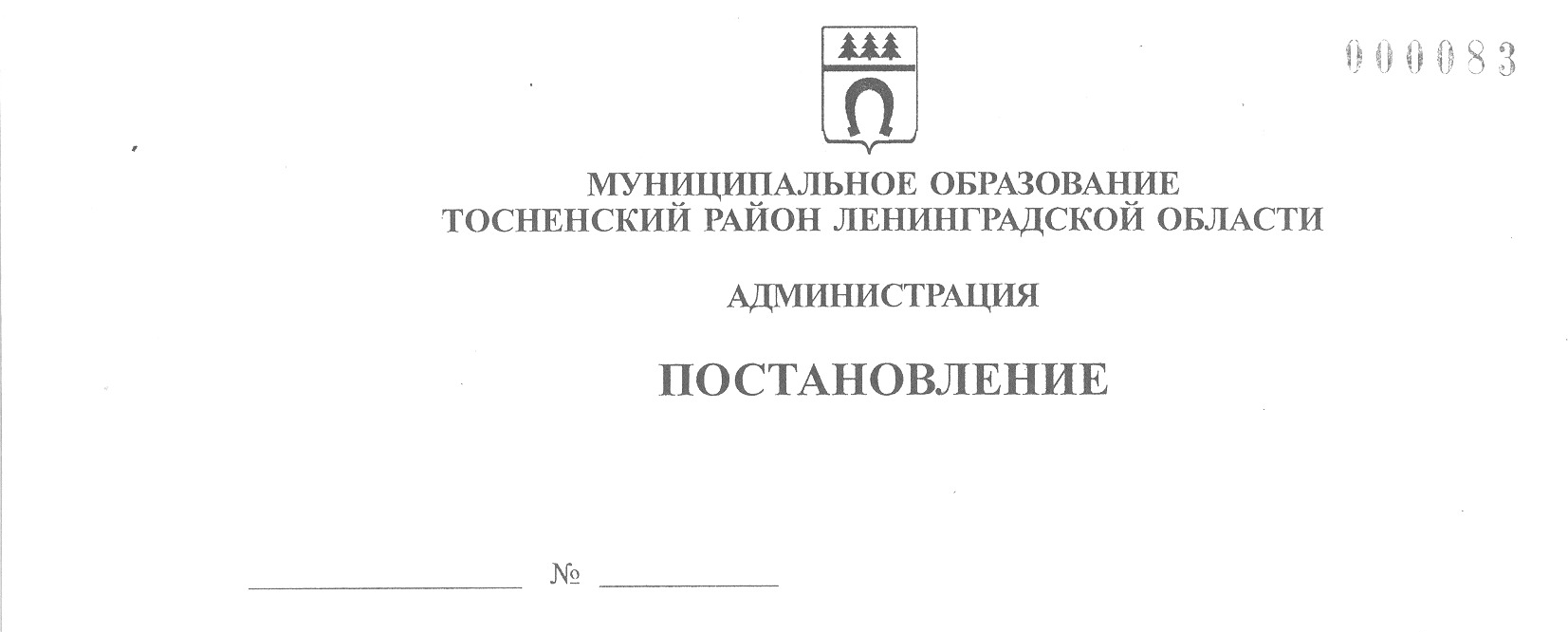 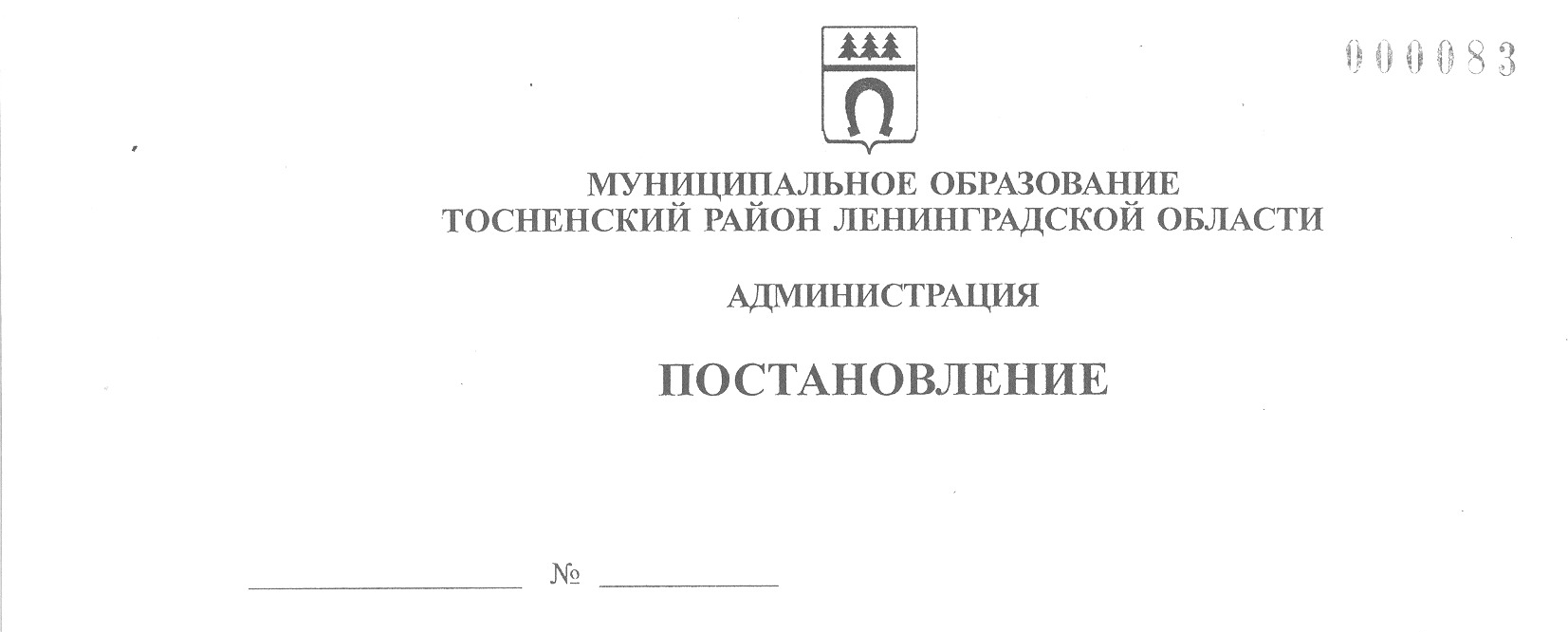 24.03.2020                                    524-паО внесении изменения в детальный план-график реализации муниципальной программы«Безопасность муниципального образованияТосненский район Ленинградской области»В соответствии с Порядком разработки, утверждения, изменения, реализации и оценки эффективности муниципальных программ муниципального образования Тосненский район Ленинградской области и Тосненского городского поселения Тосненского района Ленинградской области, утвержденным постановлением администрации муниципального образования Тосненский район Ленинградской области от 06.11.2018 № 2647-па, администрация муниципального образования Тосненский район Ленинградской областиПОСТАНОВЛЯЕТ:1. Внести изменения в детальный план-график реализации муниципальной программы «Безопасность муниципального образования Тосненский район Ленинградской области», утвержденный постановлением администрации муниципального образования Тосненский район Ленинградской области от 19.12.2018 № 3184-па  (с учетом изменений, внесенных постановлениями администрации муниципального образования Тосненский район Ленинградской области от 19.02.2019 № 241-па, от 05.08.2019 № 1305-па, от 26.08.2019 № 1431, от 04.12.2019 №2162-па) изложив его в новой редакции (приложение).2. Сектору по безопасности, делам ГО и ЧС администрации муниципального образования Тосненский район Ленинградской области направить в пресс-службу комитета по организационной работе, местному самоуправлению, межнациональным и межконфессиональным отношения администрации муниципального образования Тосненский район Ленинградской области настоящее постановление для обнародования в порядке, установленном Уставом муниципального образования Тосненский район Ленинградской области.3. Пресс-службе комитета по организационной работе, местному самоуправлению, межнациональным и межконфессиональным отношения администрации муниципального образования  Тосненский район Ленинградской области организовать обнародование постановления в порядке, установленном Уставом муниципального образования Тосненский район Ленинградской области.24. Контроль за исполнением постановления возложить на заместителя главы администрации муниципального образования Тосненский район Ленинградской области по безопасности Цая И.А.5. Настоящее постановление вступает в силу со дня его принятия.Глава администрации                                                                                       А. Г. КлементьевСюткин Александр Васильевич, 8(81361) 2160414 илПриложениек постановлению администрации муниципального образования Тосненский район Ленинградской областиот  24.03.2020  №  524-паДетальный план-график реализации муниципальной программы «Безопасность муниципального образования Тосненский район Ленинградской области»№ п/пНаименование муниципальной программы, подпрограммы, основного мероприятия, мероприятияНаименование муниципальной программы, подпрограммы, основного мероприятия, мероприятияОтветственный исполнитель (структурное подразделение, организация)Ответственный исполнитель (структурное подразделение, организация)Срок начала реализации(год)Срок начала реализации(год)Срок окончания реализации(год)Срок окончания реализации(год)Период финансирования по годамПериод финансирования по годамОбъем ресурсного обеспечения, тыс. руб.Объем ресурсного обеспечения, тыс. руб.Объем ресурсного обеспечения, тыс. руб.Объем ресурсного обеспечения, тыс. руб.Объем ресурсного обеспечения, тыс. руб.Объем ресурсного обеспечения, тыс. руб.Объем ресурсного обеспечения, тыс. руб.Объем ресурсного обеспечения, тыс. руб.Объем ресурсного обеспечения, тыс. руб.Объем ресурсного обеспечения, тыс. руб.Объем ресурсного обеспечения, тыс. руб.Объем ресурсного обеспечения, тыс. руб.Объем ресурсного обеспечения, тыс. руб.№ п/пНаименование муниципальной программы, подпрограммы, основного мероприятия, мероприятияНаименование муниципальной программы, подпрограммы, основного мероприятия, мероприятияОтветственный исполнитель (структурное подразделение, организация)Ответственный исполнитель (структурное подразделение, организация)Срок начала реализации(год)Срок начала реализации(год)Срок окончания реализации(год)Срок окончания реализации(год)Период финансирования по годамПериод финансирования по годамВсегоВсегоОБОБМБМБМБФБФБФБПрочиеисточникиПрочиеисточникиПрочиеисточники122335566889910101111111212121313131.МП «Безопасность муниципального образования Тосненский район Ленинградской области»МП «Безопасность муниципального образования Тосненский район Ленинградской области»Сектор по безопасности, делам ГО и ЧС администрации МО (далее – Сектор ГОЧС),сектор по транспортному обеспечению и экологии администрации МО(далее – Сектор ТО и Э)Сектор по безопасности, делам ГО и ЧС администрации МО (далее – Сектор ГОЧС),сектор по транспортному обеспечению и экологии администрации МО(далее – Сектор ТО и Э)20192019202320232019 год2019 год1283,0061283,0061283,0061283,0061283,0061.МП «Безопасность муниципального образования Тосненский район Ленинградской области»МП «Безопасность муниципального образования Тосненский район Ленинградской области»Сектор по безопасности, делам ГО и ЧС администрации МО (далее – Сектор ГОЧС),сектор по транспортному обеспечению и экологии администрации МО(далее – Сектор ТО и Э)Сектор по безопасности, делам ГО и ЧС администрации МО (далее – Сектор ГОЧС),сектор по транспортному обеспечению и экологии администрации МО(далее – Сектор ТО и Э)20192019202320232020 год2020 год7362,787362,787362,787362,787362,781.МП «Безопасность муниципального образования Тосненский район Ленинградской области»МП «Безопасность муниципального образования Тосненский район Ленинградской области»Сектор по безопасности, делам ГО и ЧС администрации МО (далее – Сектор ГОЧС),сектор по транспортному обеспечению и экологии администрации МО(далее – Сектор ТО и Э)Сектор по безопасности, делам ГО и ЧС администрации МО (далее – Сектор ГОЧС),сектор по транспортному обеспечению и экологии администрации МО(далее – Сектор ТО и Э)20192019202320232021 год2021 год6672,8286672,8286672,8286672,8286672,8281.МП «Безопасность муниципального образования Тосненский район Ленинградской области»МП «Безопасность муниципального образования Тосненский район Ленинградской области»Сектор по безопасности, делам ГО и ЧС администрации МО (далее – Сектор ГОЧС),сектор по транспортному обеспечению и экологии администрации МО(далее – Сектор ТО и Э)Сектор по безопасности, делам ГО и ЧС администрации МО (далее – Сектор ГОЧС),сектор по транспортному обеспечению и экологии администрации МО(далее – Сектор ТО и Э)20192019202320232022 год2022 год6530,0186530,0186530,0186530,0186530,0181.МП «Безопасность муниципального образования Тосненский район Ленинградской области»МП «Безопасность муниципального образования Тосненский район Ленинградской области»Сектор по безопасности, делам ГО и ЧС администрации МО (далее – Сектор ГОЧС),сектор по транспортному обеспечению и экологии администрации МО(далее – Сектор ТО и Э)Сектор по безопасности, делам ГО и ЧС администрации МО (далее – Сектор ГОЧС),сектор по транспортному обеспечению и экологии администрации МО(далее – Сектор ТО и Э)20192019202320232023 год2023 год5690,365690,365690,365690,365690,36ИтогоИтого27538,99227538,99227538,99227538,99227538,9921.1.Подпрограмма 1 «Профилактика правонарушений на территории  муниципального образования Тосненский район Ленинградской области»Подпрограмма 1 «Профилактика правонарушений на территории  муниципального образования Тосненский район Ленинградской области»Сектор ГОЧС, Сектор ТО и ЭСектор ГОЧС, Сектор ТО и Э20192019202320232019 год2019 год235,0235,0235,0235,0235,01.1.Подпрограмма 1 «Профилактика правонарушений на территории  муниципального образования Тосненский район Ленинградской области»Подпрограмма 1 «Профилактика правонарушений на территории  муниципального образования Тосненский район Ленинградской области»Сектор ГОЧС, Сектор ТО и ЭСектор ГОЧС, Сектор ТО и Э20192019202320232020 год2020 год235,0235,0235,0235,0235,01.1.Подпрограмма 1 «Профилактика правонарушений на территории  муниципального образования Тосненский район Ленинградской области»Подпрограмма 1 «Профилактика правонарушений на территории  муниципального образования Тосненский район Ленинградской области»Сектор ГОЧС, Сектор ТО и ЭСектор ГОЧС, Сектор ТО и Э20192019202320232021 год2021 год235,0235,0235,0235,0235,01.1.Подпрограмма 1 «Профилактика правонарушений на территории  муниципального образования Тосненский район Ленинградской области»Подпрограмма 1 «Профилактика правонарушений на территории  муниципального образования Тосненский район Ленинградской области»Сектор ГОЧС, Сектор ТО и ЭСектор ГОЧС, Сектор ТО и Э20192019202320232022 год2022 год225,0225,0225,0225,0225,01.1.Подпрограмма 1 «Профилактика правонарушений на территории  муниципального образования Тосненский район Ленинградской области»Подпрограмма 1 «Профилактика правонарушений на территории  муниципального образования Тосненский район Ленинградской области»Сектор ГОЧС, Сектор ТО и ЭСектор ГОЧС, Сектор ТО и Э20192019202320232023 год2023 год225,0225,0225,0225,0225,01.1.1.Основное мероприятие 1 Мероприятия по  профилактике правонарушенийОсновное мероприятие 1 Мероприятия по  профилактике правонарушенийСектор ГОЧС, Сектор ТО и ЭСектор ГОЧС, Сектор ТО и Э20192019202320232019 год2019 год235,0235,0235,0235,0235,01.1.1.Основное мероприятие 1 Мероприятия по  профилактике правонарушенийОсновное мероприятие 1 Мероприятия по  профилактике правонарушенийСектор ГОЧС, Сектор ТО и ЭСектор ГОЧС, Сектор ТО и Э20192019202320232020 год2020 год235,0235,0235,0235,0235,01.1.1.Основное мероприятие 1 Мероприятия по  профилактике правонарушенийОсновное мероприятие 1 Мероприятия по  профилактике правонарушенийСектор ГОЧС, Сектор ТО и ЭСектор ГОЧС, Сектор ТО и Э20192019202320232021 год2021 год235,0235,0235,0235,0235,01.1.1.Основное мероприятие 1 Мероприятия по  профилактике правонарушенийОсновное мероприятие 1 Мероприятия по  профилактике правонарушенийСектор ГОЧС, Сектор ТО и ЭСектор ГОЧС, Сектор ТО и Э20192019202320232022 год2022 год225,0225,0225,0225,0225,01.1.1.Основное мероприятие 1 Мероприятия по  профилактике правонарушенийОсновное мероприятие 1 Мероприятия по  профилактике правонарушенийСектор ГОЧС, Сектор ТО и ЭСектор ГОЧС, Сектор ТО и Э20192019202320232023 год2023 год225,0225,0225,0225,0225,01.1.1.1.Проведение конкурсов «Лучший участковый уполномоченный полиции Тосненского района», «Лучший инспектор по делам несовершеннолетних Тосненского района», «Лучший постовой полиции Тосненского района»Проведение конкурсов «Лучший участковый уполномоченный полиции Тосненского района», «Лучший инспектор по делам несовершеннолетних Тосненского района», «Лучший постовой полиции Тосненского района»Сектор ГОЧССектор ГОЧС20192019202320232019 год2019 год85,085,085,085,085,01.1.1.1.Проведение конкурсов «Лучший участковый уполномоченный полиции Тосненского района», «Лучший инспектор по делам несовершеннолетних Тосненского района», «Лучший постовой полиции Тосненского района»Проведение конкурсов «Лучший участковый уполномоченный полиции Тосненского района», «Лучший инспектор по делам несовершеннолетних Тосненского района», «Лучший постовой полиции Тосненского района»Сектор ГОЧССектор ГОЧС20192019202320232020 год2020 год85,085,085,085,085,01.1.1.1.Проведение конкурсов «Лучший участковый уполномоченный полиции Тосненского района», «Лучший инспектор по делам несовершеннолетних Тосненского района», «Лучший постовой полиции Тосненского района»Проведение конкурсов «Лучший участковый уполномоченный полиции Тосненского района», «Лучший инспектор по делам несовершеннолетних Тосненского района», «Лучший постовой полиции Тосненского района»Сектор ГОЧССектор ГОЧС20192019202320232021 год2021 год85,085,085,085,085,01.1.1.1.Проведение конкурсов «Лучший участковый уполномоченный полиции Тосненского района», «Лучший инспектор по делам несовершеннолетних Тосненского района», «Лучший постовой полиции Тосненского района»Проведение конкурсов «Лучший участковый уполномоченный полиции Тосненского района», «Лучший инспектор по делам несовершеннолетних Тосненского района», «Лучший постовой полиции Тосненского района»Сектор ГОЧССектор ГОЧС20192019202320232022 год2022 год85,085,085,085,085,01.1.1.1.Проведение конкурсов «Лучший участковый уполномоченный полиции Тосненского района», «Лучший инспектор по делам несовершеннолетних Тосненского района», «Лучший постовой полиции Тосненского района»Проведение конкурсов «Лучший участковый уполномоченный полиции Тосненского района», «Лучший инспектор по делам несовершеннолетних Тосненского района», «Лучший постовой полиции Тосненского района»Сектор ГОЧССектор ГОЧС20192019202320232023 год2023 год85,085,085,085,085,01.1.1.2.Приобретение и распространение методических пособий, наглядной агитации антинаркотической направленностиПриобретение и распространение методических пособий, наглядной агитации антинаркотической направленностиСектор ГОЧССектор ГОЧС20192019202320232019 год2019 год50,050,050,050,050,01.1.1.2.Приобретение и распространение методических пособий, наглядной агитации антинаркотической направленностиПриобретение и распространение методических пособий, наглядной агитации антинаркотической направленностиСектор ГОЧССектор ГОЧС20192019202320232020 год2020 год50,050,050,050,050,01.1.1.2.Приобретение и распространение методических пособий, наглядной агитации антинаркотической направленностиПриобретение и распространение методических пособий, наглядной агитации антинаркотической направленностиСектор ГОЧССектор ГОЧС20192019202320232021 год2021 год50,050,050,050,050,01.1.1.2.Приобретение и распространение методических пособий, наглядной агитации антинаркотической направленностиПриобретение и распространение методических пособий, наглядной агитации антинаркотической направленностиСектор ГОЧССектор ГОЧС20192019202320232022 год2022 год50,050,050,050,050,01.1.1.2.Приобретение и распространение методических пособий, наглядной агитации антинаркотической направленностиПриобретение и распространение методических пособий, наглядной агитации антинаркотической направленностиСектор ГОЧССектор ГОЧС20192019202320232023 год2023 год50,050,050,050,050,01.1.1.3.Издание и размещение наружной рекламы по профилактике наркоманииИздание и размещение наружной рекламы по профилактике наркоманииСектор ГОЧССектор ГОЧС20192019202320232019 год2019 год50,050,050,050,050,01.1.1.3.Издание и размещение наружной рекламы по профилактике наркоманииИздание и размещение наружной рекламы по профилактике наркоманииСектор ГОЧССектор ГОЧС20192019202320232020 год2020 год50,050,050,050,050,01.1.1.3.Издание и размещение наружной рекламы по профилактике наркоманииИздание и размещение наружной рекламы по профилактике наркоманииСектор ГОЧССектор ГОЧС20192019202320232021 год2021 год50,050,050,050,050,01.1.1.3.Издание и размещение наружной рекламы по профилактике наркоманииИздание и размещение наружной рекламы по профилактике наркоманииСектор ГОЧССектор ГОЧС20192019202320232022 год2022 год40,040,040,040,040,01.1.1.3.Издание и размещение наружной рекламы по профилактике наркоманииИздание и размещение наружной рекламы по профилактике наркоманииСектор ГОЧССектор ГОЧС20192019202320232023 год2023 год40,040,040,040,040,01.1.1.4.Организация доведения до населения необходимой информации, касающейся преступлений террористического характера, путём приобретения брошюр, буклетов, размещения информации на щитах, стендах в общественных местахОрганизация доведения до населения необходимой информации, касающейся преступлений террористического характера, путём приобретения брошюр, буклетов, размещения информации на щитах, стендах в общественных местахСектор ГОЧССектор ГОЧС20192019202320232019 год2019 год50,050,050,050,050,01.1.1.4.Организация доведения до населения необходимой информации, касающейся преступлений террористического характера, путём приобретения брошюр, буклетов, размещения информации на щитах, стендах в общественных местахОрганизация доведения до населения необходимой информации, касающейся преступлений террористического характера, путём приобретения брошюр, буклетов, размещения информации на щитах, стендах в общественных местахСектор ГОЧССектор ГОЧС20192019202320232020 год2020 год50,050,050,050,050,01.1.1.4.Организация доведения до населения необходимой информации, касающейся преступлений террористического характера, путём приобретения брошюр, буклетов, размещения информации на щитах, стендах в общественных местахОрганизация доведения до населения необходимой информации, касающейся преступлений террористического характера, путём приобретения брошюр, буклетов, размещения информации на щитах, стендах в общественных местахСектор ГОЧССектор ГОЧС20192019202320232021 год2021 год50,050,050,050,050,01.1.1.4.Организация доведения до населения необходимой информации, касающейся преступлений террористического характера, путём приобретения брошюр, буклетов, размещения информации на щитах, стендах в общественных местахОрганизация доведения до населения необходимой информации, касающейся преступлений террористического характера, путём приобретения брошюр, буклетов, размещения информации на щитах, стендах в общественных местахСектор ГОЧССектор ГОЧС20192019202320232022 год2022 год50,050,050,050,050,01.1.1.4.Организация доведения до населения необходимой информации, касающейся преступлений террористического характера, путём приобретения брошюр, буклетов, размещения информации на щитах, стендах в общественных местахОрганизация доведения до населения необходимой информации, касающейся преступлений террористического характера, путём приобретения брошюр, буклетов, размещения информации на щитах, стендах в общественных местахСектор ГОЧССектор ГОЧС20192019202320232023 год2023 год50,050,050,050,050,0В ходе реализации плана мероприятий экономия по проведенным мероприятиям может быть использована на другие мероприятия в сфере профилактики правонарушений в рамках данной подпрограммы  и новые мероприятия, не входящие в данную подпрограмму. Изменения и уточнения в план мероприятий подпрограммы «Профилактика правонарушений на территории  муниципального образования Тосненский район Ленинградской области» вносятся ежегодно.В ходе реализации плана мероприятий экономия по проведенным мероприятиям может быть использована на другие мероприятия в сфере профилактики правонарушений в рамках данной подпрограммы  и новые мероприятия, не входящие в данную подпрограмму. Изменения и уточнения в план мероприятий подпрограммы «Профилактика правонарушений на территории  муниципального образования Тосненский район Ленинградской области» вносятся ежегодно.В ходе реализации плана мероприятий экономия по проведенным мероприятиям может быть использована на другие мероприятия в сфере профилактики правонарушений в рамках данной подпрограммы  и новые мероприятия, не входящие в данную подпрограмму. Изменения и уточнения в план мероприятий подпрограммы «Профилактика правонарушений на территории  муниципального образования Тосненский район Ленинградской области» вносятся ежегодно.В ходе реализации плана мероприятий экономия по проведенным мероприятиям может быть использована на другие мероприятия в сфере профилактики правонарушений в рамках данной подпрограммы  и новые мероприятия, не входящие в данную подпрограмму. Изменения и уточнения в план мероприятий подпрограммы «Профилактика правонарушений на территории  муниципального образования Тосненский район Ленинградской области» вносятся ежегодно.В ходе реализации плана мероприятий экономия по проведенным мероприятиям может быть использована на другие мероприятия в сфере профилактики правонарушений в рамках данной подпрограммы  и новые мероприятия, не входящие в данную подпрограмму. Изменения и уточнения в план мероприятий подпрограммы «Профилактика правонарушений на территории  муниципального образования Тосненский район Ленинградской области» вносятся ежегодно.В ходе реализации плана мероприятий экономия по проведенным мероприятиям может быть использована на другие мероприятия в сфере профилактики правонарушений в рамках данной подпрограммы  и новые мероприятия, не входящие в данную подпрограмму. Изменения и уточнения в план мероприятий подпрограммы «Профилактика правонарушений на территории  муниципального образования Тосненский район Ленинградской области» вносятся ежегодно.В ходе реализации плана мероприятий экономия по проведенным мероприятиям может быть использована на другие мероприятия в сфере профилактики правонарушений в рамках данной подпрограммы  и новые мероприятия, не входящие в данную подпрограмму. Изменения и уточнения в план мероприятий подпрограммы «Профилактика правонарушений на территории  муниципального образования Тосненский район Ленинградской области» вносятся ежегодно.В ходе реализации плана мероприятий экономия по проведенным мероприятиям может быть использована на другие мероприятия в сфере профилактики правонарушений в рамках данной подпрограммы  и новые мероприятия, не входящие в данную подпрограмму. Изменения и уточнения в план мероприятий подпрограммы «Профилактика правонарушений на территории  муниципального образования Тосненский район Ленинградской области» вносятся ежегодно.В ходе реализации плана мероприятий экономия по проведенным мероприятиям может быть использована на другие мероприятия в сфере профилактики правонарушений в рамках данной подпрограммы  и новые мероприятия, не входящие в данную подпрограмму. Изменения и уточнения в план мероприятий подпрограммы «Профилактика правонарушений на территории  муниципального образования Тосненский район Ленинградской области» вносятся ежегодно.В ходе реализации плана мероприятий экономия по проведенным мероприятиям может быть использована на другие мероприятия в сфере профилактики правонарушений в рамках данной подпрограммы  и новые мероприятия, не входящие в данную подпрограмму. Изменения и уточнения в план мероприятий подпрограммы «Профилактика правонарушений на территории  муниципального образования Тосненский район Ленинградской области» вносятся ежегодно.В ходе реализации плана мероприятий экономия по проведенным мероприятиям может быть использована на другие мероприятия в сфере профилактики правонарушений в рамках данной подпрограммы  и новые мероприятия, не входящие в данную подпрограмму. Изменения и уточнения в план мероприятий подпрограммы «Профилактика правонарушений на территории  муниципального образования Тосненский район Ленинградской области» вносятся ежегодно.В ходе реализации плана мероприятий экономия по проведенным мероприятиям может быть использована на другие мероприятия в сфере профилактики правонарушений в рамках данной подпрограммы  и новые мероприятия, не входящие в данную подпрограмму. Изменения и уточнения в план мероприятий подпрограммы «Профилактика правонарушений на территории  муниципального образования Тосненский район Ленинградской области» вносятся ежегодно.В ходе реализации плана мероприятий экономия по проведенным мероприятиям может быть использована на другие мероприятия в сфере профилактики правонарушений в рамках данной подпрограммы  и новые мероприятия, не входящие в данную подпрограмму. Изменения и уточнения в план мероприятий подпрограммы «Профилактика правонарушений на территории  муниципального образования Тосненский район Ленинградской области» вносятся ежегодно.В ходе реализации плана мероприятий экономия по проведенным мероприятиям может быть использована на другие мероприятия в сфере профилактики правонарушений в рамках данной подпрограммы  и новые мероприятия, не входящие в данную подпрограмму. Изменения и уточнения в план мероприятий подпрограммы «Профилактика правонарушений на территории  муниципального образования Тосненский район Ленинградской области» вносятся ежегодно.В ходе реализации плана мероприятий экономия по проведенным мероприятиям может быть использована на другие мероприятия в сфере профилактики правонарушений в рамках данной подпрограммы  и новые мероприятия, не входящие в данную подпрограмму. Изменения и уточнения в план мероприятий подпрограммы «Профилактика правонарушений на территории  муниципального образования Тосненский район Ленинградской области» вносятся ежегодно.В ходе реализации плана мероприятий экономия по проведенным мероприятиям может быть использована на другие мероприятия в сфере профилактики правонарушений в рамках данной подпрограммы  и новые мероприятия, не входящие в данную подпрограмму. Изменения и уточнения в план мероприятий подпрограммы «Профилактика правонарушений на территории  муниципального образования Тосненский район Ленинградской области» вносятся ежегодно.В ходе реализации плана мероприятий экономия по проведенным мероприятиям может быть использована на другие мероприятия в сфере профилактики правонарушений в рамках данной подпрограммы  и новые мероприятия, не входящие в данную подпрограмму. Изменения и уточнения в план мероприятий подпрограммы «Профилактика правонарушений на территории  муниципального образования Тосненский район Ленинградской области» вносятся ежегодно.В ходе реализации плана мероприятий экономия по проведенным мероприятиям может быть использована на другие мероприятия в сфере профилактики правонарушений в рамках данной подпрограммы  и новые мероприятия, не входящие в данную подпрограмму. Изменения и уточнения в план мероприятий подпрограммы «Профилактика правонарушений на территории  муниципального образования Тосненский район Ленинградской области» вносятся ежегодно.В ходе реализации плана мероприятий экономия по проведенным мероприятиям может быть использована на другие мероприятия в сфере профилактики правонарушений в рамках данной подпрограммы  и новые мероприятия, не входящие в данную подпрограмму. Изменения и уточнения в план мероприятий подпрограммы «Профилактика правонарушений на территории  муниципального образования Тосненский район Ленинградской области» вносятся ежегодно.В ходе реализации плана мероприятий экономия по проведенным мероприятиям может быть использована на другие мероприятия в сфере профилактики правонарушений в рамках данной подпрограммы  и новые мероприятия, не входящие в данную подпрограмму. Изменения и уточнения в план мероприятий подпрограммы «Профилактика правонарушений на территории  муниципального образования Тосненский район Ленинградской области» вносятся ежегодно.В ходе реализации плана мероприятий экономия по проведенным мероприятиям может быть использована на другие мероприятия в сфере профилактики правонарушений в рамках данной подпрограммы  и новые мероприятия, не входящие в данную подпрограмму. Изменения и уточнения в план мероприятий подпрограммы «Профилактика правонарушений на территории  муниципального образования Тосненский район Ленинградской области» вносятся ежегодно.В ходе реализации плана мероприятий экономия по проведенным мероприятиям может быть использована на другие мероприятия в сфере профилактики правонарушений в рамках данной подпрограммы  и новые мероприятия, не входящие в данную подпрограмму. Изменения и уточнения в план мероприятий подпрограммы «Профилактика правонарушений на территории  муниципального образования Тосненский район Ленинградской области» вносятся ежегодно.В ходе реализации плана мероприятий экономия по проведенным мероприятиям может быть использована на другие мероприятия в сфере профилактики правонарушений в рамках данной подпрограммы  и новые мероприятия, не входящие в данную подпрограмму. Изменения и уточнения в план мероприятий подпрограммы «Профилактика правонарушений на территории  муниципального образования Тосненский район Ленинградской области» вносятся ежегодно.В ходе реализации плана мероприятий экономия по проведенным мероприятиям может быть использована на другие мероприятия в сфере профилактики правонарушений в рамках данной подпрограммы  и новые мероприятия, не входящие в данную подпрограмму. Изменения и уточнения в план мероприятий подпрограммы «Профилактика правонарушений на территории  муниципального образования Тосненский район Ленинградской области» вносятся ежегодно.1.2.Подпрограмма 2 «Повышение безопасности дорожного движения в муниципальном образовании Тосненский район Ленинградской области»Подпрограмма 2 «Повышение безопасности дорожного движения в муниципальном образовании Тосненский район Ленинградской области»Сектор ТО и ЭСектор ТО и Э20192019202320232019 год2019 год50,050,050,050,050,01.2.Подпрограмма 2 «Повышение безопасности дорожного движения в муниципальном образовании Тосненский район Ленинградской области»Подпрограмма 2 «Повышение безопасности дорожного движения в муниципальном образовании Тосненский район Ленинградской области»Сектор ТО и ЭСектор ТО и Э20192019202320232020 год2020 год50,050,050,050,050,01.2.Подпрограмма 2 «Повышение безопасности дорожного движения в муниципальном образовании Тосненский район Ленинградской области»Подпрограмма 2 «Повышение безопасности дорожного движения в муниципальном образовании Тосненский район Ленинградской области»Сектор ТО и ЭСектор ТО и Э20192019202320232021 год2021 год50,050,050,050,050,01.2.Подпрограмма 2 «Повышение безопасности дорожного движения в муниципальном образовании Тосненский район Ленинградской области»Подпрограмма 2 «Повышение безопасности дорожного движения в муниципальном образовании Тосненский район Ленинградской области»Сектор ТО и ЭСектор ТО и Э20192019202320232022 год2022 год50,050,050,050,050,01.2.Подпрограмма 2 «Повышение безопасности дорожного движения в муниципальном образовании Тосненский район Ленинградской области»Подпрограмма 2 «Повышение безопасности дорожного движения в муниципальном образовании Тосненский район Ленинградской области»Сектор ТО и ЭСектор ТО и Э20192019202320232023 год2023 год50,050,050,050,050,01.2.1.Основное мероприятие 1 «Мероприятия по оптимизации мер профилактики безопасности дорожного движения»Основное мероприятие 1 «Мероприятия по оптимизации мер профилактики безопасности дорожного движения»Сектор ТО и ЭСектор ТО и Э20192019202320232019 год2019 год50,050,050,050,050,01.2.1.Основное мероприятие 1 «Мероприятия по оптимизации мер профилактики безопасности дорожного движения»Основное мероприятие 1 «Мероприятия по оптимизации мер профилактики безопасности дорожного движения»Сектор ТО и ЭСектор ТО и Э20192019202320232020 год2020 год50,050,050,050,050,01.2.1.Основное мероприятие 1 «Мероприятия по оптимизации мер профилактики безопасности дорожного движения»Основное мероприятие 1 «Мероприятия по оптимизации мер профилактики безопасности дорожного движения»Сектор ТО и ЭСектор ТО и Э20192019202320232021 год2021 год50,050,050,050,050,01.2.1.Основное мероприятие 1 «Мероприятия по оптимизации мер профилактики безопасности дорожного движения»Основное мероприятие 1 «Мероприятия по оптимизации мер профилактики безопасности дорожного движения»Сектор ТО и ЭСектор ТО и Э20192019202320232022 год2022 год50,050,050,050,050,01.2.1.Основное мероприятие 1 «Мероприятия по оптимизации мер профилактики безопасности дорожного движения»Основное мероприятие 1 «Мероприятия по оптимизации мер профилактики безопасности дорожного движения»Сектор ТО и ЭСектор ТО и Э20192019202320232023 год2023 год50,050,050,050,050,01.2.1.1.Обеспечение учреждений дошкольного образования, общеобразовательных учреждений  комплектами учебно-методических материалов, программ, печатных и электронных учебных пособийОбеспечение учреждений дошкольного образования, общеобразовательных учреждений  комплектами учебно-методических материалов, программ, печатных и электронных учебных пособийСектор ТО и ЭСектор ТО и Э20192019202320232019 год2019 год25,025,025,025,025,01.2.1.1.Обеспечение учреждений дошкольного образования, общеобразовательных учреждений  комплектами учебно-методических материалов, программ, печатных и электронных учебных пособийОбеспечение учреждений дошкольного образования, общеобразовательных учреждений  комплектами учебно-методических материалов, программ, печатных и электронных учебных пособийСектор ТО и ЭСектор ТО и Э20192019202320232020 год2020 год25,025,025,025,025,01.2.1.1.Обеспечение учреждений дошкольного образования, общеобразовательных учреждений  комплектами учебно-методических материалов, программ, печатных и электронных учебных пособийОбеспечение учреждений дошкольного образования, общеобразовательных учреждений  комплектами учебно-методических материалов, программ, печатных и электронных учебных пособийСектор ТО и ЭСектор ТО и Э20192019202320232021 год2021 год25,025,025,025,025,01.2.1.1.Обеспечение учреждений дошкольного образования, общеобразовательных учреждений  комплектами учебно-методических материалов, программ, печатных и электронных учебных пособийОбеспечение учреждений дошкольного образования, общеобразовательных учреждений  комплектами учебно-методических материалов, программ, печатных и электронных учебных пособийСектор ТО и ЭСектор ТО и Э20192019202320232022 год2022 год25,025,025,025,025,01.2.1.1.Обеспечение учреждений дошкольного образования, общеобразовательных учреждений  комплектами учебно-методических материалов, программ, печатных и электронных учебных пособийОбеспечение учреждений дошкольного образования, общеобразовательных учреждений  комплектами учебно-методических материалов, программ, печатных и электронных учебных пособийСектор ТО и ЭСектор ТО и Э20192019202320232023 год2023 год25,025,025,025,025,01.2.1.2.Организация и установка информационно-пропагандистской продукции, тематической наружной социальной рекламы (баннеры, перетяжки), а также размещение материалов в средствах массовой информации, общественном транспорте и т.д.Организация и установка информационно-пропагандистской продукции, тематической наружной социальной рекламы (баннеры, перетяжки), а также размещение материалов в средствах массовой информации, общественном транспорте и т.д.Сектор ТО и ЭСектор ТО и Э20192019202320232019 год2019 год25,025,025,025,025,01.2.1.2.Организация и установка информационно-пропагандистской продукции, тематической наружной социальной рекламы (баннеры, перетяжки), а также размещение материалов в средствах массовой информации, общественном транспорте и т.д.Организация и установка информационно-пропагандистской продукции, тематической наружной социальной рекламы (баннеры, перетяжки), а также размещение материалов в средствах массовой информации, общественном транспорте и т.д.Сектор ТО и ЭСектор ТО и Э20192019202320232020 год2020 год25,025,025,025,025,01.2.1.2.Организация и установка информационно-пропагандистской продукции, тематической наружной социальной рекламы (баннеры, перетяжки), а также размещение материалов в средствах массовой информации, общественном транспорте и т.д.Организация и установка информационно-пропагандистской продукции, тематической наружной социальной рекламы (баннеры, перетяжки), а также размещение материалов в средствах массовой информации, общественном транспорте и т.д.Сектор ТО и ЭСектор ТО и Э20192019202320232021 год2021 год25,025,025,025,025,01.2.1.2.Организация и установка информационно-пропагандистской продукции, тематической наружной социальной рекламы (баннеры, перетяжки), а также размещение материалов в средствах массовой информации, общественном транспорте и т.д.Организация и установка информационно-пропагандистской продукции, тематической наружной социальной рекламы (баннеры, перетяжки), а также размещение материалов в средствах массовой информации, общественном транспорте и т.д.Сектор ТО и ЭСектор ТО и Э20192019202320232022 год2022 год25,025,025,025,025,01.2.1.2.Организация и установка информационно-пропагандистской продукции, тематической наружной социальной рекламы (баннеры, перетяжки), а также размещение материалов в средствах массовой информации, общественном транспорте и т.д.Организация и установка информационно-пропагандистской продукции, тематической наружной социальной рекламы (баннеры, перетяжки), а также размещение материалов в средствах массовой информации, общественном транспорте и т.д.Сектор ТО и ЭСектор ТО и Э20192019202320232023 год2023 год25,025,025,025,025,0В ходе реализации плана мероприятий экономия по проведенным мероприятиям может быть использована на другие мероприятия в сфере повышения безопасности дорожного движения в рамках данной подпрограммы  и новые мероприятия, не входящие в данную подпрограмму. Изменения и уточнения в план мероприятий подпрограммы «Повышение безопасности дорожного движения в муниципальном образовании Тосненский район Ленинградской области» вносятся ежегодно.В ходе реализации плана мероприятий экономия по проведенным мероприятиям может быть использована на другие мероприятия в сфере повышения безопасности дорожного движения в рамках данной подпрограммы  и новые мероприятия, не входящие в данную подпрограмму. Изменения и уточнения в план мероприятий подпрограммы «Повышение безопасности дорожного движения в муниципальном образовании Тосненский район Ленинградской области» вносятся ежегодно.В ходе реализации плана мероприятий экономия по проведенным мероприятиям может быть использована на другие мероприятия в сфере повышения безопасности дорожного движения в рамках данной подпрограммы  и новые мероприятия, не входящие в данную подпрограмму. Изменения и уточнения в план мероприятий подпрограммы «Повышение безопасности дорожного движения в муниципальном образовании Тосненский район Ленинградской области» вносятся ежегодно.В ходе реализации плана мероприятий экономия по проведенным мероприятиям может быть использована на другие мероприятия в сфере повышения безопасности дорожного движения в рамках данной подпрограммы  и новые мероприятия, не входящие в данную подпрограмму. Изменения и уточнения в план мероприятий подпрограммы «Повышение безопасности дорожного движения в муниципальном образовании Тосненский район Ленинградской области» вносятся ежегодно.В ходе реализации плана мероприятий экономия по проведенным мероприятиям может быть использована на другие мероприятия в сфере повышения безопасности дорожного движения в рамках данной подпрограммы  и новые мероприятия, не входящие в данную подпрограмму. Изменения и уточнения в план мероприятий подпрограммы «Повышение безопасности дорожного движения в муниципальном образовании Тосненский район Ленинградской области» вносятся ежегодно.В ходе реализации плана мероприятий экономия по проведенным мероприятиям может быть использована на другие мероприятия в сфере повышения безопасности дорожного движения в рамках данной подпрограммы  и новые мероприятия, не входящие в данную подпрограмму. Изменения и уточнения в план мероприятий подпрограммы «Повышение безопасности дорожного движения в муниципальном образовании Тосненский район Ленинградской области» вносятся ежегодно.В ходе реализации плана мероприятий экономия по проведенным мероприятиям может быть использована на другие мероприятия в сфере повышения безопасности дорожного движения в рамках данной подпрограммы  и новые мероприятия, не входящие в данную подпрограмму. Изменения и уточнения в план мероприятий подпрограммы «Повышение безопасности дорожного движения в муниципальном образовании Тосненский район Ленинградской области» вносятся ежегодно.В ходе реализации плана мероприятий экономия по проведенным мероприятиям может быть использована на другие мероприятия в сфере повышения безопасности дорожного движения в рамках данной подпрограммы  и новые мероприятия, не входящие в данную подпрограмму. Изменения и уточнения в план мероприятий подпрограммы «Повышение безопасности дорожного движения в муниципальном образовании Тосненский район Ленинградской области» вносятся ежегодно.В ходе реализации плана мероприятий экономия по проведенным мероприятиям может быть использована на другие мероприятия в сфере повышения безопасности дорожного движения в рамках данной подпрограммы  и новые мероприятия, не входящие в данную подпрограмму. Изменения и уточнения в план мероприятий подпрограммы «Повышение безопасности дорожного движения в муниципальном образовании Тосненский район Ленинградской области» вносятся ежегодно.В ходе реализации плана мероприятий экономия по проведенным мероприятиям может быть использована на другие мероприятия в сфере повышения безопасности дорожного движения в рамках данной подпрограммы  и новые мероприятия, не входящие в данную подпрограмму. Изменения и уточнения в план мероприятий подпрограммы «Повышение безопасности дорожного движения в муниципальном образовании Тосненский район Ленинградской области» вносятся ежегодно.В ходе реализации плана мероприятий экономия по проведенным мероприятиям может быть использована на другие мероприятия в сфере повышения безопасности дорожного движения в рамках данной подпрограммы  и новые мероприятия, не входящие в данную подпрограмму. Изменения и уточнения в план мероприятий подпрограммы «Повышение безопасности дорожного движения в муниципальном образовании Тосненский район Ленинградской области» вносятся ежегодно.В ходе реализации плана мероприятий экономия по проведенным мероприятиям может быть использована на другие мероприятия в сфере повышения безопасности дорожного движения в рамках данной подпрограммы  и новые мероприятия, не входящие в данную подпрограмму. Изменения и уточнения в план мероприятий подпрограммы «Повышение безопасности дорожного движения в муниципальном образовании Тосненский район Ленинградской области» вносятся ежегодно.В ходе реализации плана мероприятий экономия по проведенным мероприятиям может быть использована на другие мероприятия в сфере повышения безопасности дорожного движения в рамках данной подпрограммы  и новые мероприятия, не входящие в данную подпрограмму. Изменения и уточнения в план мероприятий подпрограммы «Повышение безопасности дорожного движения в муниципальном образовании Тосненский район Ленинградской области» вносятся ежегодно.В ходе реализации плана мероприятий экономия по проведенным мероприятиям может быть использована на другие мероприятия в сфере повышения безопасности дорожного движения в рамках данной подпрограммы  и новые мероприятия, не входящие в данную подпрограмму. Изменения и уточнения в план мероприятий подпрограммы «Повышение безопасности дорожного движения в муниципальном образовании Тосненский район Ленинградской области» вносятся ежегодно.В ходе реализации плана мероприятий экономия по проведенным мероприятиям может быть использована на другие мероприятия в сфере повышения безопасности дорожного движения в рамках данной подпрограммы  и новые мероприятия, не входящие в данную подпрограмму. Изменения и уточнения в план мероприятий подпрограммы «Повышение безопасности дорожного движения в муниципальном образовании Тосненский район Ленинградской области» вносятся ежегодно.В ходе реализации плана мероприятий экономия по проведенным мероприятиям может быть использована на другие мероприятия в сфере повышения безопасности дорожного движения в рамках данной подпрограммы  и новые мероприятия, не входящие в данную подпрограмму. Изменения и уточнения в план мероприятий подпрограммы «Повышение безопасности дорожного движения в муниципальном образовании Тосненский район Ленинградской области» вносятся ежегодно.В ходе реализации плана мероприятий экономия по проведенным мероприятиям может быть использована на другие мероприятия в сфере повышения безопасности дорожного движения в рамках данной подпрограммы  и новые мероприятия, не входящие в данную подпрограмму. Изменения и уточнения в план мероприятий подпрограммы «Повышение безопасности дорожного движения в муниципальном образовании Тосненский район Ленинградской области» вносятся ежегодно.В ходе реализации плана мероприятий экономия по проведенным мероприятиям может быть использована на другие мероприятия в сфере повышения безопасности дорожного движения в рамках данной подпрограммы  и новые мероприятия, не входящие в данную подпрограмму. Изменения и уточнения в план мероприятий подпрограммы «Повышение безопасности дорожного движения в муниципальном образовании Тосненский район Ленинградской области» вносятся ежегодно.В ходе реализации плана мероприятий экономия по проведенным мероприятиям может быть использована на другие мероприятия в сфере повышения безопасности дорожного движения в рамках данной подпрограммы  и новые мероприятия, не входящие в данную подпрограмму. Изменения и уточнения в план мероприятий подпрограммы «Повышение безопасности дорожного движения в муниципальном образовании Тосненский район Ленинградской области» вносятся ежегодно.В ходе реализации плана мероприятий экономия по проведенным мероприятиям может быть использована на другие мероприятия в сфере повышения безопасности дорожного движения в рамках данной подпрограммы  и новые мероприятия, не входящие в данную подпрограмму. Изменения и уточнения в план мероприятий подпрограммы «Повышение безопасности дорожного движения в муниципальном образовании Тосненский район Ленинградской области» вносятся ежегодно.В ходе реализации плана мероприятий экономия по проведенным мероприятиям может быть использована на другие мероприятия в сфере повышения безопасности дорожного движения в рамках данной подпрограммы  и новые мероприятия, не входящие в данную подпрограмму. Изменения и уточнения в план мероприятий подпрограммы «Повышение безопасности дорожного движения в муниципальном образовании Тосненский район Ленинградской области» вносятся ежегодно.В ходе реализации плана мероприятий экономия по проведенным мероприятиям может быть использована на другие мероприятия в сфере повышения безопасности дорожного движения в рамках данной подпрограммы  и новые мероприятия, не входящие в данную подпрограмму. Изменения и уточнения в план мероприятий подпрограммы «Повышение безопасности дорожного движения в муниципальном образовании Тосненский район Ленинградской области» вносятся ежегодно.В ходе реализации плана мероприятий экономия по проведенным мероприятиям может быть использована на другие мероприятия в сфере повышения безопасности дорожного движения в рамках данной подпрограммы  и новые мероприятия, не входящие в данную подпрограмму. Изменения и уточнения в план мероприятий подпрограммы «Повышение безопасности дорожного движения в муниципальном образовании Тосненский район Ленинградской области» вносятся ежегодно.В ходе реализации плана мероприятий экономия по проведенным мероприятиям может быть использована на другие мероприятия в сфере повышения безопасности дорожного движения в рамках данной подпрограммы  и новые мероприятия, не входящие в данную подпрограмму. Изменения и уточнения в план мероприятий подпрограммы «Повышение безопасности дорожного движения в муниципальном образовании Тосненский район Ленинградской области» вносятся ежегодно.1.3.Подпрограмма 3 «Гражданская оборона, защита населения и территории от чрезвычайных ситуаций, обеспечению безопасности людей на водных объектах муниципального образования Тосненский район Ленинградской области»Подпрограмма 3 «Гражданская оборона, защита населения и территории от чрезвычайных ситуаций, обеспечению безопасности людей на водных объектах муниципального образования Тосненский район Ленинградской области»Сектор ГОЧСееСектор ГОЧСее20192019202320232019 год2019 год979,0979,0979,0979,0979,01.3.Подпрограмма 3 «Гражданская оборона, защита населения и территории от чрезвычайных ситуаций, обеспечению безопасности людей на водных объектах муниципального образования Тосненский район Ленинградской области»Подпрограмма 3 «Гражданская оборона, защита населения и территории от чрезвычайных ситуаций, обеспечению безопасности людей на водных объектах муниципального образования Тосненский район Ленинградской области»Сектор ГОЧСееСектор ГОЧСее20192019202320232020 год2020 год258,0258,0258,0258,0258,01.3.Подпрограмма 3 «Гражданская оборона, защита населения и территории от чрезвычайных ситуаций, обеспечению безопасности людей на водных объектах муниципального образования Тосненский район Ленинградской области»Подпрограмма 3 «Гражданская оборона, защита населения и территории от чрезвычайных ситуаций, обеспечению безопасности людей на водных объектах муниципального образования Тосненский район Ленинградской области»Сектор ГОЧСееСектор ГОЧСее20192019202320232021 год2021 год393,0393,0393,0393,0393,01.3.Подпрограмма 3 «Гражданская оборона, защита населения и территории от чрезвычайных ситуаций, обеспечению безопасности людей на водных объектах муниципального образования Тосненский район Ленинградской области»Подпрограмма 3 «Гражданская оборона, защита населения и территории от чрезвычайных ситуаций, обеспечению безопасности людей на водных объектах муниципального образования Тосненский район Ленинградской области»Сектор ГОЧСееСектор ГОЧСее20192019202320232022 год2022 год287,0287,0287,0287,0287,01.3.Подпрограмма 3 «Гражданская оборона, защита населения и территории от чрезвычайных ситуаций, обеспечению безопасности людей на водных объектах муниципального образования Тосненский район Ленинградской области»Подпрограмма 3 «Гражданская оборона, защита населения и территории от чрезвычайных ситуаций, обеспечению безопасности людей на водных объектах муниципального образования Тосненский район Ленинградской области»Сектор ГОЧСееСектор ГОЧСее20192019202320232023 год2023 год378,0378,0378,0378,0378,01.3.1.Основное мероприятие 1«Защита населения и территорий, предупреждение и ликвидация последствий ЧС природного и техногенного характера»Основное мероприятие 1«Защита населения и территорий, предупреждение и ликвидация последствий ЧС природного и техногенного характера»Сектор ГОЧССектор ГОЧС20192019202320232019год2019год273,0273,0273,0273,0273,01.3.1.Основное мероприятие 1«Защита населения и территорий, предупреждение и ликвидация последствий ЧС природного и техногенного характера»Основное мероприятие 1«Защита населения и территорий, предупреждение и ликвидация последствий ЧС природного и техногенного характера»Сектор ГОЧССектор ГОЧС20192019202320232020 год2020 год182,0182,0182,0182,0182,01.3.1.Основное мероприятие 1«Защита населения и территорий, предупреждение и ликвидация последствий ЧС природного и техногенного характера»Основное мероприятие 1«Защита населения и территорий, предупреждение и ликвидация последствий ЧС природного и техногенного характера»Сектор ГОЧССектор ГОЧС20192019202320232021 год2021 год221,0221,0221,0221,0221,01.3.1.Основное мероприятие 1«Защита населения и территорий, предупреждение и ликвидация последствий ЧС природного и техногенного характера»Основное мероприятие 1«Защита населения и территорий, предупреждение и ликвидация последствий ЧС природного и техногенного характера»Сектор ГОЧССектор ГОЧС20192019202320232022 год2022 год147,0147,0147,0147,0147,01.3.1.Основное мероприятие 1«Защита населения и территорий, предупреждение и ликвидация последствий ЧС природного и техногенного характера»Основное мероприятие 1«Защита населения и территорий, предупреждение и ликвидация последствий ЧС природного и техногенного характера»Сектор ГОЧССектор ГОЧС20192019202320232023 год2023 год217,0217,0217,0217,0217,01.3.1.1.Обучение выездными методом преподавателями УМЦ (дополнительные затраты при оказании образовательных услуг: проезд к месту обучения г.Тосно, проживание, командировочные расходы преподавательского состава в соответствии с договором)Обучение выездными методом преподавателями УМЦ (дополнительные затраты при оказании образовательных услуг: проезд к месту обучения г.Тосно, проживание, командировочные расходы преподавательского состава в соответствии с договором)Сектор ГОЧССектор ГОЧС20212021202320232019 год2019 год0,00,00,00,00,01.3.1.1.Обучение выездными методом преподавателями УМЦ (дополнительные затраты при оказании образовательных услуг: проезд к месту обучения г.Тосно, проживание, командировочные расходы преподавательского состава в соответствии с договором)Обучение выездными методом преподавателями УМЦ (дополнительные затраты при оказании образовательных услуг: проезд к месту обучения г.Тосно, проживание, командировочные расходы преподавательского состава в соответствии с договором)Сектор ГОЧССектор ГОЧС20212021202320232020 год2020 год0,00,00,00,00,01.3.1.1.Обучение выездными методом преподавателями УМЦ (дополнительные затраты при оказании образовательных услуг: проезд к месту обучения г.Тосно, проживание, командировочные расходы преподавательского состава в соответствии с договором)Обучение выездными методом преподавателями УМЦ (дополнительные затраты при оказании образовательных услуг: проезд к месту обучения г.Тосно, проживание, командировочные расходы преподавательского состава в соответствии с договором)Сектор ГОЧССектор ГОЧС20212021202320232021 год2021 год66,066,066,066,066,01.3.1.1.Обучение выездными методом преподавателями УМЦ (дополнительные затраты при оказании образовательных услуг: проезд к месту обучения г.Тосно, проживание, командировочные расходы преподавательского состава в соответствии с договором)Обучение выездными методом преподавателями УМЦ (дополнительные затраты при оказании образовательных услуг: проезд к месту обучения г.Тосно, проживание, командировочные расходы преподавательского состава в соответствии с договором)Сектор ГОЧССектор ГОЧС20212021202320232022 год2022 год0,00,00,00,00,01.3.1.1.Обучение выездными методом преподавателями УМЦ (дополнительные затраты при оказании образовательных услуг: проезд к месту обучения г.Тосно, проживание, командировочные расходы преподавательского состава в соответствии с договором)Обучение выездными методом преподавателями УМЦ (дополнительные затраты при оказании образовательных услуг: проезд к месту обучения г.Тосно, проживание, командировочные расходы преподавательского состава в соответствии с договором)Сектор ГОЧССектор ГОЧС20212021202320232023 год2023 год60,060,060,060,060,01.3.1.2.Закупка наглядной  агитации (стенды, брошюры, памятки, учебная литература)Закупка наглядной  агитации (стенды, брошюры, памятки, учебная литература)Сектор ГОЧССектор ГОЧС20192019202320232019 год2019 год12,012,012,012,012,01.3.1.2.Закупка наглядной  агитации (стенды, брошюры, памятки, учебная литература)Закупка наглядной  агитации (стенды, брошюры, памятки, учебная литература)Сектор ГОЧССектор ГОЧС20192019202320232020 год2020 год12,012,012,012,012,01.3.1.2.Закупка наглядной  агитации (стенды, брошюры, памятки, учебная литература)Закупка наглядной  агитации (стенды, брошюры, памятки, учебная литература)Сектор ГОЧССектор ГОЧС20192019202320232021 год2021 год15,015,015,015,015,01.3.1.2.Закупка наглядной  агитации (стенды, брошюры, памятки, учебная литература)Закупка наглядной  агитации (стенды, брошюры, памятки, учебная литература)Сектор ГОЧССектор ГОЧС20192019202320232022 год2022 год15,015,015,015,015,01.3.1.2.Закупка наглядной  агитации (стенды, брошюры, памятки, учебная литература)Закупка наглядной  агитации (стенды, брошюры, памятки, учебная литература)Сектор ГОЧССектор ГОЧС20192019202320232023 год2023 год15,015,015,015,015,01.3.1.3.Закупка средств индивидуальной защиты на пожаре (самоспасатели) и медицинской защиты на сотрудников администрации МОЗакупка средств индивидуальной защиты на пожаре (самоспасатели) и медицинской защиты на сотрудников администрации МОСектор ГОЧССектор ГОЧС20192019202320232019 год2019 год76,076,076,076,076,01.3.1.3.Закупка средств индивидуальной защиты на пожаре (самоспасатели) и медицинской защиты на сотрудников администрации МОЗакупка средств индивидуальной защиты на пожаре (самоспасатели) и медицинской защиты на сотрудников администрации МОСектор ГОЧССектор ГОЧС20192019202320232020 год2020 год74,074,074,074,074,01.3.1.3.Закупка средств индивидуальной защиты на пожаре (самоспасатели) и медицинской защиты на сотрудников администрации МОЗакупка средств индивидуальной защиты на пожаре (самоспасатели) и медицинской защиты на сотрудников администрации МОСектор ГОЧССектор ГОЧС20192019202320232021 год2021 год45,045,045,045,045,01.3.1.3.Закупка средств индивидуальной защиты на пожаре (самоспасатели) и медицинской защиты на сотрудников администрации МОЗакупка средств индивидуальной защиты на пожаре (самоспасатели) и медицинской защиты на сотрудников администрации МОСектор ГОЧССектор ГОЧС20192019202320232022 год2022 год45,045,045,045,045,01.3.1.3.Закупка средств индивидуальной защиты на пожаре (самоспасатели) и медицинской защиты на сотрудников администрации МОЗакупка средств индивидуальной защиты на пожаре (самоспасатели) и медицинской защиты на сотрудников администрации МОСектор ГОЧССектор ГОЧС20192019202320232023 год2023 год50,050,050,050,050,01.3.1.4.Закупка, установка, ремонт и обслуживание средств оповещения и информирования населения в местах массового пребывания людей (типа электронное табло «Бегущая строка», система уличного звукового оповещения громкоговорители, светодиодный экран)Закупка, установка, ремонт и обслуживание средств оповещения и информирования населения в местах массового пребывания людей (типа электронное табло «Бегущая строка», система уличного звукового оповещения громкоговорители, светодиодный экран)Сектор ГОЧССектор ГОЧС20192019202320232019 год2019 год185,0185,0185,0185,0185,01.3.1.4.Закупка, установка, ремонт и обслуживание средств оповещения и информирования населения в местах массового пребывания людей (типа электронное табло «Бегущая строка», система уличного звукового оповещения громкоговорители, светодиодный экран)Закупка, установка, ремонт и обслуживание средств оповещения и информирования населения в местах массового пребывания людей (типа электронное табло «Бегущая строка», система уличного звукового оповещения громкоговорители, светодиодный экран)Сектор ГОЧССектор ГОЧС20192019202320232020 год2020 год96,096,096,096,096,01.3.1.4.Закупка, установка, ремонт и обслуживание средств оповещения и информирования населения в местах массового пребывания людей (типа электронное табло «Бегущая строка», система уличного звукового оповещения громкоговорители, светодиодный экран)Закупка, установка, ремонт и обслуживание средств оповещения и информирования населения в местах массового пребывания людей (типа электронное табло «Бегущая строка», система уличного звукового оповещения громкоговорители, светодиодный экран)Сектор ГОЧССектор ГОЧС20192019202320232021 год2021 год95,095,095,095,095,01.3.1.4.Закупка, установка, ремонт и обслуживание средств оповещения и информирования населения в местах массового пребывания людей (типа электронное табло «Бегущая строка», система уличного звукового оповещения громкоговорители, светодиодный экран)Закупка, установка, ремонт и обслуживание средств оповещения и информирования населения в местах массового пребывания людей (типа электронное табло «Бегущая строка», система уличного звукового оповещения громкоговорители, светодиодный экран)Сектор ГОЧССектор ГОЧС20192019202320232022 год2022 год87,087,087,087,087,01.3.1.4.Закупка, установка, ремонт и обслуживание средств оповещения и информирования населения в местах массового пребывания людей (типа электронное табло «Бегущая строка», система уличного звукового оповещения громкоговорители, светодиодный экран)Закупка, установка, ремонт и обслуживание средств оповещения и информирования населения в местах массового пребывания людей (типа электронное табло «Бегущая строка», система уличного звукового оповещения громкоговорители, светодиодный экран)Сектор ГОЧССектор ГОЧС20192019202320232023 год2023 год92,092,092,092,092,01.3.2.Основное мероприятие 2 «Обеспечение мероприятий по гражданской обороне»Основное мероприятие 2 «Обеспечение мероприятий по гражданской обороне»Сектор ГОЧССектор ГОЧС20192019202320232019 год2019 год680,0680,0680,0680,0680,01.3.2.Основное мероприятие 2 «Обеспечение мероприятий по гражданской обороне»Основное мероприятие 2 «Обеспечение мероприятий по гражданской обороне»Сектор ГОЧССектор ГОЧС20192019202320232020 год2020 год42,042,042,042,042,01.3.2.Основное мероприятие 2 «Обеспечение мероприятий по гражданской обороне»Основное мероприятие 2 «Обеспечение мероприятий по гражданской обороне»Сектор ГОЧССектор ГОЧС20192019202320232021 год2021 год134,0134,0134,0134,0134,01.3.2.Основное мероприятие 2 «Обеспечение мероприятий по гражданской обороне»Основное мероприятие 2 «Обеспечение мероприятий по гражданской обороне»Сектор ГОЧССектор ГОЧС20192019202320232022 год2022 год98,098,098,098,098,01.3.2.Основное мероприятие 2 «Обеспечение мероприятий по гражданской обороне»Основное мероприятие 2 «Обеспечение мероприятий по гражданской обороне»Сектор ГОЧССектор ГОЧС20192019202320232023 год2023 год116,0116,0116,0116,0116,01.3.2.1.Ремонт отмостки с устройством дренажа ПРУ здания по адресу: ЛО, г.Тосно, пр.Ленина д.32Ремонт отмостки с устройством дренажа ПРУ здания по адресу: ЛО, г.Тосно, пр.Ленина д.32МКУ «ЦА ХО»Сектор ГОЧСМКУ «ЦА ХО»Сектор ГОЧС20192019201920192019 год2019 год329,000329,000329,000329,000329,0001.3.2.1.Ремонт отмостки с устройством дренажа ПРУ здания по адресу: ЛО, г.Тосно, пр.Ленина д.32Ремонт отмостки с устройством дренажа ПРУ здания по адресу: ЛО, г.Тосно, пр.Ленина д.32МКУ «ЦА ХО»Сектор ГОЧСМКУ «ЦА ХО»Сектор ГОЧС20192019201920192020 год2020 год0,00,00,00,00,01.3.2.1.Ремонт отмостки с устройством дренажа ПРУ здания по адресу: ЛО, г.Тосно, пр.Ленина д.32Ремонт отмостки с устройством дренажа ПРУ здания по адресу: ЛО, г.Тосно, пр.Ленина д.32МКУ «ЦА ХО»Сектор ГОЧСМКУ «ЦА ХО»Сектор ГОЧС20192019201920192021 год2021 год0,00,00,00,00,01.3.2.1.Ремонт отмостки с устройством дренажа ПРУ здания по адресу: ЛО, г.Тосно, пр.Ленина д.32Ремонт отмостки с устройством дренажа ПРУ здания по адресу: ЛО, г.Тосно, пр.Ленина д.32МКУ «ЦА ХО»Сектор ГОЧСМКУ «ЦА ХО»Сектор ГОЧС20192019201920192022 год2022 год0,00,00,00,00,01.3.2.1.Ремонт отмостки с устройством дренажа ПРУ здания по адресу: ЛО, г.Тосно, пр.Ленина д.32Ремонт отмостки с устройством дренажа ПРУ здания по адресу: ЛО, г.Тосно, пр.Ленина д.32МКУ «ЦА ХО»Сектор ГОЧСМКУ «ЦА ХО»Сектор ГОЧС20192019201920192023 год2023 год0,00,00,00,00,01.3.2.2.Ремонт стен помещений ПРУ здания по адресу: ЛО, г.Тосно, пр.Ленина д.32Ремонт стен помещений ПРУ здания по адресу: ЛО, г.Тосно, пр.Ленина д.32МКУ «ЦА ХО»Сектор ГОЧСМКУ «ЦА ХО»Сектор ГОЧС20192019201920192019 год2019 год209,84515209,84515209,84515209,84515209,845151.3.2.2.Ремонт стен помещений ПРУ здания по адресу: ЛО, г.Тосно, пр.Ленина д.32Ремонт стен помещений ПРУ здания по адресу: ЛО, г.Тосно, пр.Ленина д.32МКУ «ЦА ХО»Сектор ГОЧСМКУ «ЦА ХО»Сектор ГОЧС20192019201920192020 год2020 год0,00,00,00,00,01.3.2.2.Ремонт стен помещений ПРУ здания по адресу: ЛО, г.Тосно, пр.Ленина д.32Ремонт стен помещений ПРУ здания по адресу: ЛО, г.Тосно, пр.Ленина д.32МКУ «ЦА ХО»Сектор ГОЧСМКУ «ЦА ХО»Сектор ГОЧС20192019201920192021 год2021 год0,00,00,00,00,01.3.2.2.Ремонт стен помещений ПРУ здания по адресу: ЛО, г.Тосно, пр.Ленина д.32Ремонт стен помещений ПРУ здания по адресу: ЛО, г.Тосно, пр.Ленина д.32МКУ «ЦА ХО»Сектор ГОЧСМКУ «ЦА ХО»Сектор ГОЧС20192019201920192022 год2022 год0,00,00,00,00,01.3.2.2.Ремонт стен помещений ПРУ здания по адресу: ЛО, г.Тосно, пр.Ленина д.32Ремонт стен помещений ПРУ здания по адресу: ЛО, г.Тосно, пр.Ленина д.32МКУ «ЦА ХО»Сектор ГОЧСМКУ «ЦА ХО»Сектор ГОЧС20192019201920192023 год2023 год0,00,00,00,00,01.3.2.3.Замена окон в ПРУ здания по адресу: ЛО, г.Тосно, пр.Ленина д.32Замена окон в ПРУ здания по адресу: ЛО, г.Тосно, пр.Ленина д.32МКУ «ЦА ХО»Сектор ГОЧСМКУ «ЦА ХО»Сектор ГОЧС20202020202020202019 год2019 год0,00,00,00,00,01.3.2.3.Замена окон в ПРУ здания по адресу: ЛО, г.Тосно, пр.Ленина д.32Замена окон в ПРУ здания по адресу: ЛО, г.Тосно, пр.Ленина д.32МКУ «ЦА ХО»Сектор ГОЧСМКУ «ЦА ХО»Сектор ГОЧС20202020202020202020 год2020 год42,042,042,042,042,01.3.2.3.Замена окон в ПРУ здания по адресу: ЛО, г.Тосно, пр.Ленина д.32Замена окон в ПРУ здания по адресу: ЛО, г.Тосно, пр.Ленина д.32МКУ «ЦА ХО»Сектор ГОЧСМКУ «ЦА ХО»Сектор ГОЧС20202020202020202021 год2021 год0,00,00,00,00,01.3.2.3.Замена окон в ПРУ здания по адресу: ЛО, г.Тосно, пр.Ленина д.32Замена окон в ПРУ здания по адресу: ЛО, г.Тосно, пр.Ленина д.32МКУ «ЦА ХО»Сектор ГОЧСМКУ «ЦА ХО»Сектор ГОЧС20202020202020202022 год2022 год0,00,00,00,00,01.3.2.3.Замена окон в ПРУ здания по адресу: ЛО, г.Тосно, пр.Ленина д.32Замена окон в ПРУ здания по адресу: ЛО, г.Тосно, пр.Ленина д.32МКУ «ЦА ХО»Сектор ГОЧСМКУ «ЦА ХО»Сектор ГОЧС20202020202020202023 год2023 год0,00,00,00,00,01.3.2.4.Замена дверей в ПРУ здания по адресу: ЛО, г.Тосно, пр.Ленина д.32Замена дверей в ПРУ здания по адресу: ЛО, г.Тосно, пр.Ленина д.32МКУ «ЦА ХО»Сектор ГОЧСМКУ «ЦА ХО»Сектор ГОЧС20212021202120212019 год2019 год141,15485141,15485141,15485141,15485141,154851.3.2.4.Замена дверей в ПРУ здания по адресу: ЛО, г.Тосно, пр.Ленина д.32Замена дверей в ПРУ здания по адресу: ЛО, г.Тосно, пр.Ленина д.32МКУ «ЦА ХО»Сектор ГОЧСМКУ «ЦА ХО»Сектор ГОЧС20212021202120212020 год2020 год0,00,00,00,00,01.3.2.4.Замена дверей в ПРУ здания по адресу: ЛО, г.Тосно, пр.Ленина д.32Замена дверей в ПРУ здания по адресу: ЛО, г.Тосно, пр.Ленина д.32МКУ «ЦА ХО»Сектор ГОЧСМКУ «ЦА ХО»Сектор ГОЧС20212021202120212021 год2021 год134,0134,0134,0134,0134,01.3.2.4.Замена дверей в ПРУ здания по адресу: ЛО, г.Тосно, пр.Ленина д.32Замена дверей в ПРУ здания по адресу: ЛО, г.Тосно, пр.Ленина д.32МКУ «ЦА ХО»Сектор ГОЧСМКУ «ЦА ХО»Сектор ГОЧС20212021202120212022 год2022 год0,00,00,00,00,01.3.2.4.Замена дверей в ПРУ здания по адресу: ЛО, г.Тосно, пр.Ленина д.32Замена дверей в ПРУ здания по адресу: ЛО, г.Тосно, пр.Ленина д.32МКУ «ЦА ХО»Сектор ГОЧСМКУ «ЦА ХО»Сектор ГОЧС20212021202120212023 год2023 год0,00,00,00,00,01.3.2.5.Закупка оборудования для размещения укрываемых в ПРУЗакупка оборудования для размещения укрываемых в ПРУСектор ГОЧССектор ГОЧС20222022202220222019 год2019 год0,00,00,00,00,01.3.2.5.Закупка оборудования для размещения укрываемых в ПРУЗакупка оборудования для размещения укрываемых в ПРУСектор ГОЧССектор ГОЧС20222022202220222020 год2020 год0,00,00,00,00,01.3.2.5.Закупка оборудования для размещения укрываемых в ПРУЗакупка оборудования для размещения укрываемых в ПРУСектор ГОЧССектор ГОЧС20222022202220222021 год2021 год0,00,00,00,00,01.3.2.5.Закупка оборудования для размещения укрываемых в ПРУЗакупка оборудования для размещения укрываемых в ПРУСектор ГОЧССектор ГОЧС20222022202220222022 год2022 год98,098,098,098,098,01.3.2.5.Закупка оборудования для размещения укрываемых в ПРУЗакупка оборудования для размещения укрываемых в ПРУСектор ГОЧССектор ГОЧС20222022202220222023 год2023 год0,00,00,00,00,01.3.2.6.Замена защитных входных дверей ПРУ здания по адресу: ЛО, г.Тосно, пр.Ленина д.32Замена защитных входных дверей ПРУ здания по адресу: ЛО, г.Тосно, пр.Ленина д.32МКУ «ЦА ХО»Сектор ГОЧСМКУ «ЦА ХО»Сектор ГОЧС20232023202320232019 год2019 год0,00,00,00,00,01.3.2.6.Замена защитных входных дверей ПРУ здания по адресу: ЛО, г.Тосно, пр.Ленина д.32Замена защитных входных дверей ПРУ здания по адресу: ЛО, г.Тосно, пр.Ленина д.32МКУ «ЦА ХО»Сектор ГОЧСМКУ «ЦА ХО»Сектор ГОЧС20232023202320232020 год2020 год0,00,00,00,00,01.3.2.6.Замена защитных входных дверей ПРУ здания по адресу: ЛО, г.Тосно, пр.Ленина д.32Замена защитных входных дверей ПРУ здания по адресу: ЛО, г.Тосно, пр.Ленина д.32МКУ «ЦА ХО»Сектор ГОЧСМКУ «ЦА ХО»Сектор ГОЧС20232023202320232021 год2021 год0,00,00,00,00,01.3.2.6.Замена защитных входных дверей ПРУ здания по адресу: ЛО, г.Тосно, пр.Ленина д.32Замена защитных входных дверей ПРУ здания по адресу: ЛО, г.Тосно, пр.Ленина д.32МКУ «ЦА ХО»Сектор ГОЧСМКУ «ЦА ХО»Сектор ГОЧС20232023202320232022 год2022 год0,00,00,00,00,01.3.2.6.Замена защитных входных дверей ПРУ здания по адресу: ЛО, г.Тосно, пр.Ленина д.32Замена защитных входных дверей ПРУ здания по адресу: ЛО, г.Тосно, пр.Ленина д.32МКУ «ЦА ХО»Сектор ГОЧСМКУ «ЦА ХО»Сектор ГОЧС20232023202320232023 год2023 год116,0116,0116,0116,0116,01.3.3.Основное мероприятие 3 «Обеспечение безопасности людей на водных объектах»Основное мероприятие 3 «Обеспечение безопасности людей на водных объектах»Сектор ГОЧССектор ГОЧС20192019202320232019 год2019 год26,026,026,026,026,01.3.3.Основное мероприятие 3 «Обеспечение безопасности людей на водных объектах»Основное мероприятие 3 «Обеспечение безопасности людей на водных объектах»Сектор ГОЧССектор ГОЧС20192019202320232020 год2020 год34,034,034,034,034,01.3.3.Основное мероприятие 3 «Обеспечение безопасности людей на водных объектах»Основное мероприятие 3 «Обеспечение безопасности людей на водных объектах»Сектор ГОЧССектор ГОЧС20192019202320232021 год2021 год38,038,038,038,038,01.3.3.Основное мероприятие 3 «Обеспечение безопасности людей на водных объектах»Основное мероприятие 3 «Обеспечение безопасности людей на водных объектах»Сектор ГОЧССектор ГОЧС20192019202320232022 год2022 год42,042,042,042,042,01.3.3.Основное мероприятие 3 «Обеспечение безопасности людей на водных объектах»Основное мероприятие 3 «Обеспечение безопасности людей на водных объектах»Сектор ГОЧССектор ГОЧС20192019202320232023 год2023 год45,045,045,045,045,01.3.3.1.Закупка спасательных средств для обеспечения безопасности людей на водных объектах, организации мест отдыха и охране жизни людей на водоёмахЗакупка спасательных средств для обеспечения безопасности людей на водных объектах, организации мест отдыха и охране жизни людей на водоёмахСектор ГОЧССектор ГОЧС20192019202320232019 год2019 год26,026,026,026,026,01.3.3.1.Закупка спасательных средств для обеспечения безопасности людей на водных объектах, организации мест отдыха и охране жизни людей на водоёмахЗакупка спасательных средств для обеспечения безопасности людей на водных объектах, организации мест отдыха и охране жизни людей на водоёмахСектор ГОЧССектор ГОЧС20192019202320232020 год2020 год34,034,034,034,034,01.3.3.1.Закупка спасательных средств для обеспечения безопасности людей на водных объектах, организации мест отдыха и охране жизни людей на водоёмахЗакупка спасательных средств для обеспечения безопасности людей на водных объектах, организации мест отдыха и охране жизни людей на водоёмахСектор ГОЧССектор ГОЧС20192019202320232021 год2021 год38,038,038,038,038,01.3.3.1.Закупка спасательных средств для обеспечения безопасности людей на водных объектах, организации мест отдыха и охране жизни людей на водоёмахЗакупка спасательных средств для обеспечения безопасности людей на водных объектах, организации мест отдыха и охране жизни людей на водоёмахСектор ГОЧССектор ГОЧС20192019202320232022 год2022 год42,042,042,042,042,01.3.3.1.Закупка спасательных средств для обеспечения безопасности людей на водных объектах, организации мест отдыха и охране жизни людей на водоёмахЗакупка спасательных средств для обеспечения безопасности людей на водных объектах, организации мест отдыха и охране жизни людей на водоёмахСектор ГОЧССектор ГОЧС20192019202320232023 год2023 год45,045,045,045,045,0В ходе реализации плана мероприятий экономия по проведенным мероприятиям по вопросам гражданской обороны, предупреждения и ликвидации чрезвычайных ситуаций может быть использована на другие мероприятия в рамках данной подпрограммы и новые мероприятия, не входящие в данную подпрограмму. Изменения и уточнения в план подпрограммы «Гражданская оборона, защита населения и территории от чрезвычайных ситуаций, обеспечению безопасности людей на водных объектах муниципального образования Тосненский район Ленинградской области» вносятся ежегодноВ ходе реализации плана мероприятий экономия по проведенным мероприятиям по вопросам гражданской обороны, предупреждения и ликвидации чрезвычайных ситуаций может быть использована на другие мероприятия в рамках данной подпрограммы и новые мероприятия, не входящие в данную подпрограмму. Изменения и уточнения в план подпрограммы «Гражданская оборона, защита населения и территории от чрезвычайных ситуаций, обеспечению безопасности людей на водных объектах муниципального образования Тосненский район Ленинградской области» вносятся ежегодноВ ходе реализации плана мероприятий экономия по проведенным мероприятиям по вопросам гражданской обороны, предупреждения и ликвидации чрезвычайных ситуаций может быть использована на другие мероприятия в рамках данной подпрограммы и новые мероприятия, не входящие в данную подпрограмму. Изменения и уточнения в план подпрограммы «Гражданская оборона, защита населения и территории от чрезвычайных ситуаций, обеспечению безопасности людей на водных объектах муниципального образования Тосненский район Ленинградской области» вносятся ежегодноВ ходе реализации плана мероприятий экономия по проведенным мероприятиям по вопросам гражданской обороны, предупреждения и ликвидации чрезвычайных ситуаций может быть использована на другие мероприятия в рамках данной подпрограммы и новые мероприятия, не входящие в данную подпрограмму. Изменения и уточнения в план подпрограммы «Гражданская оборона, защита населения и территории от чрезвычайных ситуаций, обеспечению безопасности людей на водных объектах муниципального образования Тосненский район Ленинградской области» вносятся ежегодноВ ходе реализации плана мероприятий экономия по проведенным мероприятиям по вопросам гражданской обороны, предупреждения и ликвидации чрезвычайных ситуаций может быть использована на другие мероприятия в рамках данной подпрограммы и новые мероприятия, не входящие в данную подпрограмму. Изменения и уточнения в план подпрограммы «Гражданская оборона, защита населения и территории от чрезвычайных ситуаций, обеспечению безопасности людей на водных объектах муниципального образования Тосненский район Ленинградской области» вносятся ежегодноВ ходе реализации плана мероприятий экономия по проведенным мероприятиям по вопросам гражданской обороны, предупреждения и ликвидации чрезвычайных ситуаций может быть использована на другие мероприятия в рамках данной подпрограммы и новые мероприятия, не входящие в данную подпрограмму. Изменения и уточнения в план подпрограммы «Гражданская оборона, защита населения и территории от чрезвычайных ситуаций, обеспечению безопасности людей на водных объектах муниципального образования Тосненский район Ленинградской области» вносятся ежегодноВ ходе реализации плана мероприятий экономия по проведенным мероприятиям по вопросам гражданской обороны, предупреждения и ликвидации чрезвычайных ситуаций может быть использована на другие мероприятия в рамках данной подпрограммы и новые мероприятия, не входящие в данную подпрограмму. Изменения и уточнения в план подпрограммы «Гражданская оборона, защита населения и территории от чрезвычайных ситуаций, обеспечению безопасности людей на водных объектах муниципального образования Тосненский район Ленинградской области» вносятся ежегодноВ ходе реализации плана мероприятий экономия по проведенным мероприятиям по вопросам гражданской обороны, предупреждения и ликвидации чрезвычайных ситуаций может быть использована на другие мероприятия в рамках данной подпрограммы и новые мероприятия, не входящие в данную подпрограмму. Изменения и уточнения в план подпрограммы «Гражданская оборона, защита населения и территории от чрезвычайных ситуаций, обеспечению безопасности людей на водных объектах муниципального образования Тосненский район Ленинградской области» вносятся ежегодноВ ходе реализации плана мероприятий экономия по проведенным мероприятиям по вопросам гражданской обороны, предупреждения и ликвидации чрезвычайных ситуаций может быть использована на другие мероприятия в рамках данной подпрограммы и новые мероприятия, не входящие в данную подпрограмму. Изменения и уточнения в план подпрограммы «Гражданская оборона, защита населения и территории от чрезвычайных ситуаций, обеспечению безопасности людей на водных объектах муниципального образования Тосненский район Ленинградской области» вносятся ежегодноВ ходе реализации плана мероприятий экономия по проведенным мероприятиям по вопросам гражданской обороны, предупреждения и ликвидации чрезвычайных ситуаций может быть использована на другие мероприятия в рамках данной подпрограммы и новые мероприятия, не входящие в данную подпрограмму. Изменения и уточнения в план подпрограммы «Гражданская оборона, защита населения и территории от чрезвычайных ситуаций, обеспечению безопасности людей на водных объектах муниципального образования Тосненский район Ленинградской области» вносятся ежегодноВ ходе реализации плана мероприятий экономия по проведенным мероприятиям по вопросам гражданской обороны, предупреждения и ликвидации чрезвычайных ситуаций может быть использована на другие мероприятия в рамках данной подпрограммы и новые мероприятия, не входящие в данную подпрограмму. Изменения и уточнения в план подпрограммы «Гражданская оборона, защита населения и территории от чрезвычайных ситуаций, обеспечению безопасности людей на водных объектах муниципального образования Тосненский район Ленинградской области» вносятся ежегодноВ ходе реализации плана мероприятий экономия по проведенным мероприятиям по вопросам гражданской обороны, предупреждения и ликвидации чрезвычайных ситуаций может быть использована на другие мероприятия в рамках данной подпрограммы и новые мероприятия, не входящие в данную подпрограмму. Изменения и уточнения в план подпрограммы «Гражданская оборона, защита населения и территории от чрезвычайных ситуаций, обеспечению безопасности людей на водных объектах муниципального образования Тосненский район Ленинградской области» вносятся ежегодноВ ходе реализации плана мероприятий экономия по проведенным мероприятиям по вопросам гражданской обороны, предупреждения и ликвидации чрезвычайных ситуаций может быть использована на другие мероприятия в рамках данной подпрограммы и новые мероприятия, не входящие в данную подпрограмму. Изменения и уточнения в план подпрограммы «Гражданская оборона, защита населения и территории от чрезвычайных ситуаций, обеспечению безопасности людей на водных объектах муниципального образования Тосненский район Ленинградской области» вносятся ежегодноВ ходе реализации плана мероприятий экономия по проведенным мероприятиям по вопросам гражданской обороны, предупреждения и ликвидации чрезвычайных ситуаций может быть использована на другие мероприятия в рамках данной подпрограммы и новые мероприятия, не входящие в данную подпрограмму. Изменения и уточнения в план подпрограммы «Гражданская оборона, защита населения и территории от чрезвычайных ситуаций, обеспечению безопасности людей на водных объектах муниципального образования Тосненский район Ленинградской области» вносятся ежегодноВ ходе реализации плана мероприятий экономия по проведенным мероприятиям по вопросам гражданской обороны, предупреждения и ликвидации чрезвычайных ситуаций может быть использована на другие мероприятия в рамках данной подпрограммы и новые мероприятия, не входящие в данную подпрограмму. Изменения и уточнения в план подпрограммы «Гражданская оборона, защита населения и территории от чрезвычайных ситуаций, обеспечению безопасности людей на водных объектах муниципального образования Тосненский район Ленинградской области» вносятся ежегодноВ ходе реализации плана мероприятий экономия по проведенным мероприятиям по вопросам гражданской обороны, предупреждения и ликвидации чрезвычайных ситуаций может быть использована на другие мероприятия в рамках данной подпрограммы и новые мероприятия, не входящие в данную подпрограмму. Изменения и уточнения в план подпрограммы «Гражданская оборона, защита населения и территории от чрезвычайных ситуаций, обеспечению безопасности людей на водных объектах муниципального образования Тосненский район Ленинградской области» вносятся ежегодноВ ходе реализации плана мероприятий экономия по проведенным мероприятиям по вопросам гражданской обороны, предупреждения и ликвидации чрезвычайных ситуаций может быть использована на другие мероприятия в рамках данной подпрограммы и новые мероприятия, не входящие в данную подпрограмму. Изменения и уточнения в план подпрограммы «Гражданская оборона, защита населения и территории от чрезвычайных ситуаций, обеспечению безопасности людей на водных объектах муниципального образования Тосненский район Ленинградской области» вносятся ежегодноВ ходе реализации плана мероприятий экономия по проведенным мероприятиям по вопросам гражданской обороны, предупреждения и ликвидации чрезвычайных ситуаций может быть использована на другие мероприятия в рамках данной подпрограммы и новые мероприятия, не входящие в данную подпрограмму. Изменения и уточнения в план подпрограммы «Гражданская оборона, защита населения и территории от чрезвычайных ситуаций, обеспечению безопасности людей на водных объектах муниципального образования Тосненский район Ленинградской области» вносятся ежегодноВ ходе реализации плана мероприятий экономия по проведенным мероприятиям по вопросам гражданской обороны, предупреждения и ликвидации чрезвычайных ситуаций может быть использована на другие мероприятия в рамках данной подпрограммы и новые мероприятия, не входящие в данную подпрограмму. Изменения и уточнения в план подпрограммы «Гражданская оборона, защита населения и территории от чрезвычайных ситуаций, обеспечению безопасности людей на водных объектах муниципального образования Тосненский район Ленинградской области» вносятся ежегодноВ ходе реализации плана мероприятий экономия по проведенным мероприятиям по вопросам гражданской обороны, предупреждения и ликвидации чрезвычайных ситуаций может быть использована на другие мероприятия в рамках данной подпрограммы и новые мероприятия, не входящие в данную подпрограмму. Изменения и уточнения в план подпрограммы «Гражданская оборона, защита населения и территории от чрезвычайных ситуаций, обеспечению безопасности людей на водных объектах муниципального образования Тосненский район Ленинградской области» вносятся ежегодноВ ходе реализации плана мероприятий экономия по проведенным мероприятиям по вопросам гражданской обороны, предупреждения и ликвидации чрезвычайных ситуаций может быть использована на другие мероприятия в рамках данной подпрограммы и новые мероприятия, не входящие в данную подпрограмму. Изменения и уточнения в план подпрограммы «Гражданская оборона, защита населения и территории от чрезвычайных ситуаций, обеспечению безопасности людей на водных объектах муниципального образования Тосненский район Ленинградской области» вносятся ежегодноВ ходе реализации плана мероприятий экономия по проведенным мероприятиям по вопросам гражданской обороны, предупреждения и ликвидации чрезвычайных ситуаций может быть использована на другие мероприятия в рамках данной подпрограммы и новые мероприятия, не входящие в данную подпрограмму. Изменения и уточнения в план подпрограммы «Гражданская оборона, защита населения и территории от чрезвычайных ситуаций, обеспечению безопасности людей на водных объектах муниципального образования Тосненский район Ленинградской области» вносятся ежегодноВ ходе реализации плана мероприятий экономия по проведенным мероприятиям по вопросам гражданской обороны, предупреждения и ликвидации чрезвычайных ситуаций может быть использована на другие мероприятия в рамках данной подпрограммы и новые мероприятия, не входящие в данную подпрограмму. Изменения и уточнения в план подпрограммы «Гражданская оборона, защита населения и территории от чрезвычайных ситуаций, обеспечению безопасности людей на водных объектах муниципального образования Тосненский район Ленинградской области» вносятся ежегодноВ ходе реализации плана мероприятий экономия по проведенным мероприятиям по вопросам гражданской обороны, предупреждения и ликвидации чрезвычайных ситуаций может быть использована на другие мероприятия в рамках данной подпрограммы и новые мероприятия, не входящие в данную подпрограмму. Изменения и уточнения в план подпрограммы «Гражданская оборона, защита населения и территории от чрезвычайных ситуаций, обеспечению безопасности людей на водных объектах муниципального образования Тосненский район Ленинградской области» вносятся ежегодно1.41.4Подпрограмма 4 Развитие единой дежурно-диспетчерской службы муниципального образования Тосненский район Ленинградской области Подпрограмма 4 Развитие единой дежурно-диспетчерской службы муниципального образования Тосненский район Ленинградской области ЕДДСМКУ «ЦА ХО»(далее – ЕДДС)ЕДДСМКУ «ЦА ХО»(далее – ЕДДС)20192019202320232019 год2019 год    19,006    19,006    19,006    19,006    19,0061.41.4Подпрограмма 4 Развитие единой дежурно-диспетчерской службы муниципального образования Тосненский район Ленинградской области Подпрограмма 4 Развитие единой дежурно-диспетчерской службы муниципального образования Тосненский район Ленинградской области ЕДДСМКУ «ЦА ХО»(далее – ЕДДС)ЕДДСМКУ «ЦА ХО»(далее – ЕДДС)20192019202320232020 год2020 год6819,7806819,7806819,7806819,7806819,7801.41.4Подпрограмма 4 Развитие единой дежурно-диспетчерской службы муниципального образования Тосненский район Ленинградской области Подпрограмма 4 Развитие единой дежурно-диспетчерской службы муниципального образования Тосненский район Ленинградской области ЕДДСМКУ «ЦА ХО»(далее – ЕДДС)ЕДДСМКУ «ЦА ХО»(далее – ЕДДС)20192019202320232021 год2021 год5994,8285994,8285994,8285994,8285994,8281.41.4Подпрограмма 4 Развитие единой дежурно-диспетчерской службы муниципального образования Тосненский район Ленинградской области Подпрограмма 4 Развитие единой дежурно-диспетчерской службы муниципального образования Тосненский район Ленинградской области ЕДДСМКУ «ЦА ХО»(далее – ЕДДС)ЕДДСМКУ «ЦА ХО»(далее – ЕДДС)20192019202320232022 год2022 год5968,0185968,0185968,0185968,0185968,0181.41.4Подпрограмма 4 Развитие единой дежурно-диспетчерской службы муниципального образования Тосненский район Ленинградской области Подпрограмма 4 Развитие единой дежурно-диспетчерской службы муниципального образования Тосненский район Ленинградской области ЕДДСМКУ «ЦА ХО»(далее – ЕДДС)ЕДДСМКУ «ЦА ХО»(далее – ЕДДС)20192019202320232023 год2023 год5037,365037,365037,365037,365037,361.4.11.4.1Основное мероприятие 1 Приведение функционирования ЕДДС в соответствии с требованиямиГОСТа Р 22.7.01-2016Основное мероприятие 1 Приведение функционирования ЕДДС в соответствии с требованиямиГОСТа Р 22.7.01-2016ЕДДСЕДДС20192019202320232019 год2019 год19,00619,00619,00619,00619,0061.4.11.4.1Основное мероприятие 1 Приведение функционирования ЕДДС в соответствии с требованиямиГОСТа Р 22.7.01-2016Основное мероприятие 1 Приведение функционирования ЕДДС в соответствии с требованиямиГОСТа Р 22.7.01-2016ЕДДСЕДДС20192019202320232020 год2020 год849,6849,6849,6849,6849,61.4.11.4.1Основное мероприятие 1 Приведение функционирования ЕДДС в соответствии с требованиямиГОСТа Р 22.7.01-2016Основное мероприятие 1 Приведение функционирования ЕДДС в соответствии с требованиямиГОСТа Р 22.7.01-2016ЕДДСЕДДС20192019202320232021 год2021 год16,216,216,216,216,21.4.11.4.1Основное мероприятие 1 Приведение функционирования ЕДДС в соответствии с требованиямиГОСТа Р 22.7.01-2016Основное мероприятие 1 Приведение функционирования ЕДДС в соответствии с требованиямиГОСТа Р 22.7.01-2016ЕДДСЕДДС20192019202320232022 год2022 год7,697,697,697,697,691.4.11.4.1Основное мероприятие 1 Приведение функционирования ЕДДС в соответствии с требованиямиГОСТа Р 22.7.01-2016Основное мероприятие 1 Приведение функционирования ЕДДС в соответствии с требованиямиГОСТа Р 22.7.01-2016ЕДДСЕДДС20192019202320232023 год2023 год56,5656,5656,5656,5656,561.4.1.11.4.1.1Закупка средств проводной и беспроводной связиЗакупка средств проводной и беспроводной связиЕДДСЕДДС20192019201920192019 год2019 год19,00619,00619,00619,00619,0061.4.1.11.4.1.1Закупка средств проводной и беспроводной связиЗакупка средств проводной и беспроводной связиЕДДСЕДДС20192019201920192020 год2020 год0,00,00,00,00,01.4.1.11.4.1.1Закупка средств проводной и беспроводной связиЗакупка средств проводной и беспроводной связиЕДДСЕДДС20192019201920192021 год2021 год0,00,00,00,00,01.4.1.11.4.1.1Закупка средств проводной и беспроводной связиЗакупка средств проводной и беспроводной связиЕДДСЕДДС20192019201920192022 год2022 год0,00,00,00,00,01.4.1.11.4.1.1Закупка средств проводной и беспроводной связиЗакупка средств проводной и беспроводной связиЕДДСЕДДС20192019201920192023 год2023 год0,00,00,00,00,01.4.1.21.4.1.2Разработка проектно-сметной документации на организацию прямых каналов связи с потенциально-опасными объектами, расположенными на территории Тосненского района Ленинградской областиРазработка проектно-сметной документации на организацию прямых каналов связи с потенциально-опасными объектами, расположенными на территории Тосненского района Ленинградской областиЕДДСЕДДС20202020202020202019 год2019 год0,00,00,00,00,01.4.1.21.4.1.2Разработка проектно-сметной документации на организацию прямых каналов связи с потенциально-опасными объектами, расположенными на территории Тосненского района Ленинградской областиРазработка проектно-сметной документации на организацию прямых каналов связи с потенциально-опасными объектами, расположенными на территории Тосненского района Ленинградской областиЕДДСЕДДС20202020202020202020 год2020 год97, 897, 897,897,897,81.4.1.21.4.1.2Разработка проектно-сметной документации на организацию прямых каналов связи с потенциально-опасными объектами, расположенными на территории Тосненского района Ленинградской областиРазработка проектно-сметной документации на организацию прямых каналов связи с потенциально-опасными объектами, расположенными на территории Тосненского района Ленинградской областиЕДДСЕДДС20202020202020202021 год2021 год0,00,00,00,00,01.4.1.21.4.1.2Разработка проектно-сметной документации на организацию прямых каналов связи с потенциально-опасными объектами, расположенными на территории Тосненского района Ленинградской областиРазработка проектно-сметной документации на организацию прямых каналов связи с потенциально-опасными объектами, расположенными на территории Тосненского района Ленинградской областиЕДДСЕДДС20202020202020202022 год2022 год0,00,00,00,00,01.4.1.21.4.1.2Разработка проектно-сметной документации на организацию прямых каналов связи с потенциально-опасными объектами, расположенными на территории Тосненского района Ленинградской областиРазработка проектно-сметной документации на организацию прямых каналов связи с потенциально-опасными объектами, расположенными на территории Тосненского района Ленинградской областиЕДДСЕДДС20202020202020202023 год2023 год0,00,00,00,00,01.4.1.31.4.1.3Выполнение работ по организации прямых каналов связи с потенциально-опасными объектами, расположенными на территории Тосненского района Ленинградской областиВыполнение работ по организации прямых каналов связи с потенциально-опасными объектами, расположенными на территории Тосненского района Ленинградской областиЕДДСЕДДС20202020202020202019 год2019 год0,00,00,00,00,01.4.1.31.4.1.3Выполнение работ по организации прямых каналов связи с потенциально-опасными объектами, расположенными на территории Тосненского района Ленинградской областиВыполнение работ по организации прямых каналов связи с потенциально-опасными объектами, расположенными на территории Тосненского района Ленинградской областиЕДДСЕДДС20202020202020202020 год2020 год751, 8751, 8751,8751,8751,81.4.1.31.4.1.3Выполнение работ по организации прямых каналов связи с потенциально-опасными объектами, расположенными на территории Тосненского района Ленинградской областиВыполнение работ по организации прямых каналов связи с потенциально-опасными объектами, расположенными на территории Тосненского района Ленинградской областиЕДДСЕДДС20202020202020202021 год2021 год0,00,00,00,00,01.4.1.31.4.1.3Выполнение работ по организации прямых каналов связи с потенциально-опасными объектами, расположенными на территории Тосненского района Ленинградской областиВыполнение работ по организации прямых каналов связи с потенциально-опасными объектами, расположенными на территории Тосненского района Ленинградской областиЕДДСЕДДС20202020202020202022 год2022 год0,00,00,00,00,01.4.1.31.4.1.3Выполнение работ по организации прямых каналов связи с потенциально-опасными объектами, расположенными на территории Тосненского района Ленинградской областиВыполнение работ по организации прямых каналов связи с потенциально-опасными объектами, расположенными на территории Тосненского района Ленинградской областиЕДДСЕДДС20202020202020202023 год2023 год0,00,00,00,00,01.4.1.41.4.1.4Закупка форменной одеждыЗакупка форменной одеждыЕДДСЕДДС20212021202120212019 год2019 год0,00,00,00,00,01.4.1.41.4.1.4Закупка форменной одеждыЗакупка форменной одеждыЕДДСЕДДС20212021202120212020 год2020 год0,00,00,00,00,01.4.1.41.4.1.4Закупка форменной одеждыЗакупка форменной одеждыЕДДСЕДДС20212021202120212021 год2021 год16,216,216,216,216,21.4.1.41.4.1.4Закупка форменной одеждыЗакупка форменной одеждыЕДДСЕДДС20212021202120212022 год2022 год0,00,00,00,00,01.4.1.41.4.1.4Закупка форменной одеждыЗакупка форменной одеждыЕДДСЕДДС20212021202120212023 год2023 год0,00,00,00,00,01.4.1.51.4.1.5Закупка оргтехникиЗакупка оргтехникиЕДДСЕДДС20222022202220222019 год2019 год0,00,00,00,00,01.4.1.51.4.1.5Закупка оргтехникиЗакупка оргтехникиЕДДСЕДДС20222022202220222020 год2020 год0,00,00,00,00,01.4.1.51.4.1.5Закупка оргтехникиЗакупка оргтехникиЕДДСЕДДС20222022202220222021 год2021 год0,00,00,00,00,01.4.1.51.4.1.5Закупка оргтехникиЗакупка оргтехникиЕДДСЕДДС20222022202220222022 год2022 год7,697,697,697,697,691.4.1.51.4.1.5Закупка оргтехникиЗакупка оргтехникиЕДДСЕДДС20222022202220222023 год2023 год0,00,00,00,00,01.4.1.61.4.1.6Закупка персональных компьютеровЗакупка персональных компьютеровЕДДСЕДДС20232023202320232019 год2019 год0,00,00,00,00,01.4.1.61.4.1.6Закупка персональных компьютеровЗакупка персональных компьютеровЕДДСЕДДС20232023202320232020 год2020 год0,00,00,00,00,01.4.1.61.4.1.6Закупка персональных компьютеровЗакупка персональных компьютеровЕДДСЕДДС20232023202320232021 год2021 год0,00,00,00,00,01.4.1.61.4.1.6Закупка персональных компьютеровЗакупка персональных компьютеровЕДДСЕДДС20232023202320232022 год2022 год0,00,00,00,00,01.4.1.61.4.1.6Закупка персональных компьютеровЗакупка персональных компьютеровЕДДСЕДДС20232023202320232023 год2023 год56,5656,5656,5656,5656,561.4.21.4.2Основное мероприятие 2 Содержание деятельности ЕДДСОсновное мероприятие 2 Содержание деятельности ЕДДСЕДДСЕДДС20202020202320232020 год2020 год5970,185970,185970,185970,185970,181.4.21.4.2Основное мероприятие 2 Содержание деятельности ЕДДСОсновное мероприятие 2 Содержание деятельности ЕДДСЕДДСЕДДС20202020202320232021 год2021 год5978,6285978,6285978,6285978,6285978,6281.4.21.4.2Основное мероприятие 2 Содержание деятельности ЕДДСОсновное мероприятие 2 Содержание деятельности ЕДДСЕДДСЕДДС20202020202320232022 год2022 год5960,3285960,3285960,3285960,3285960,3281.4.21.4.2Основное мероприятие 2 Содержание деятельности ЕДДСОсновное мероприятие 2 Содержание деятельности ЕДДСЕДДСЕДДС20202020202320232023 год2023 год4980,004980,004980,004980,004980,001.4.2.11.4.2.1Оплата заработной платы работникам ЕДДС с начислениями (должностной оклад, ежемесячные надбавки и иные дополнительные выплаты, страховые взносы)Оплата заработной платы работникам ЕДДС с начислениями (должностной оклад, ежемесячные надбавки и иные дополнительные выплаты, страховые взносы)ЕДДСЕДДС20202020202320232020 год2020 год5814,3285814,3285814,3285814,3285814,3281.4.2.11.4.2.1Оплата заработной платы работникам ЕДДС с начислениями (должностной оклад, ежемесячные надбавки и иные дополнительные выплаты, страховые взносы)Оплата заработной платы работникам ЕДДС с начислениями (должностной оклад, ежемесячные надбавки и иные дополнительные выплаты, страховые взносы)ЕДДСЕДДС20202020202320232021 год2021 год5814,3285814,3285814,3285814,3285814,3281.4.2.11.4.2.1Оплата заработной платы работникам ЕДДС с начислениями (должностной оклад, ежемесячные надбавки и иные дополнительные выплаты, страховые взносы)Оплата заработной платы работникам ЕДДС с начислениями (должностной оклад, ежемесячные надбавки и иные дополнительные выплаты, страховые взносы)ЕДДСЕДДС20202020202320232022 год2022 год5814,3285814,3285814,3285814,3285814,3281.4.2.11.4.2.1Оплата заработной платы работникам ЕДДС с начислениями (должностной оклад, ежемесячные надбавки и иные дополнительные выплаты, страховые взносы)Оплата заработной платы работникам ЕДДС с начислениями (должностной оклад, ежемесячные надбавки и иные дополнительные выплаты, страховые взносы)ЕДДСЕДДС20202020202320232023 год2023 год4 908,004 908,004 908,004 908,004 908,001.4.2.21.4.2.2Услуги связиУслуги связиЕДДСЕДДС20202020202320232020 год2020 год50,0050,0050,0050,0050,001.4.2.21.4.2.2Услуги связиУслуги связиЕДДСЕДДС20202020202320232021 год2021 год50,0050,0050,0050,0050,001.4.2.21.4.2.2Услуги связиУслуги связиЕДДСЕДДС20202020202320232022 год2022 год50,0050,0050,0050,0050,001.4.2.21.4.2.2Услуги связиУслуги связиЕДДСЕДДС20202020202320232023 год2023 год50,0050,0050,0050,0050,001.4.2.31.4.2.3Медицинский осмотр работников ЕДДСМедицинский осмотр работников ЕДДСЕДДСЕДДС20202020202320232020 год2020 год22,8022,8022,8022,8022,801.4.2.31.4.2.3Медицинский осмотр работников ЕДДСМедицинский осмотр работников ЕДДСЕДДСЕДДС20202020202320232021 год2021 год22,8022,8022,8022,8022,801.4.2.31.4.2.3Медицинский осмотр работников ЕДДСМедицинский осмотр работников ЕДДСЕДДСЕДДС20202020202320232022 год2022 год22,8022,8022,8022,8022,801.4.2.31.4.2.3Медицинский осмотр работников ЕДДСМедицинский осмотр работников ЕДДСЕДДСЕДДС20202020202320232023 год2023 год22,8022,8022,8022,8022,801.4.2.41.4.2.4Обучение работников ЕДДСОбучение работников ЕДДСЕДДСЕДДС20202020202320232020 год2020 год29,48429,48429,48429,48429,4841.4.2.41.4.2.4Обучение работников ЕДДСОбучение работников ЕДДСЕДДСЕДДС20202020202320232021 год2021 год61,7461,7461,7461,7461,741.4.2.41.4.2.4Обучение работников ЕДДСОбучение работников ЕДДСЕДДСЕДДС20202020202320232022 год2022 год49,39249,39249,39249,39249,3921.4.2.41.4.2.4Обучение работников ЕДДСОбучение работников ЕДДСЕДДСЕДДС20202020202320232023 год2023 год0,00,00,00,00,01.4.2.51.4.2.5Транспортные расходТранспортные расходЕДДСЕДДС20202020202320232020 год2020 год53,56853,56853,56853,56853,5681.4.2.51.4.2.5Транспортные расходТранспортные расходЕДДСЕДДС20202020202320232021 год2021 год29,76029,76029,76029,76029,7601.4.2.51.4.2.5Транспортные расходТранспортные расходЕДДСЕДДС20202020202320232022 год2022 год23,80823,80823,80823,80823,8081.4.2.51.4.2.5Транспортные расходТранспортные расходЕДДСЕДДС20202020202320232023 год2023 год0,00,00,00,00,0В ходе реализации плана мероприятий экономия по проведенным мероприятиям по вопросам гражданской обороны, предупреждения и ликвидации чрезвычайных ситуаций может быть использована на другие мероприятия в рамках данной подпрограммы и новые мероприятия, не входящие в данную подпрограмму. Изменения и уточнения в план подпрограммы «Развитие единой дежурно-диспетчерской службы муниципального образования Тосненский район Ленинградской области на 2019- 2023 годы» вносятся ежегодноВ ходе реализации плана мероприятий экономия по проведенным мероприятиям по вопросам гражданской обороны, предупреждения и ликвидации чрезвычайных ситуаций может быть использована на другие мероприятия в рамках данной подпрограммы и новые мероприятия, не входящие в данную подпрограмму. Изменения и уточнения в план подпрограммы «Развитие единой дежурно-диспетчерской службы муниципального образования Тосненский район Ленинградской области на 2019- 2023 годы» вносятся ежегодноВ ходе реализации плана мероприятий экономия по проведенным мероприятиям по вопросам гражданской обороны, предупреждения и ликвидации чрезвычайных ситуаций может быть использована на другие мероприятия в рамках данной подпрограммы и новые мероприятия, не входящие в данную подпрограмму. Изменения и уточнения в план подпрограммы «Развитие единой дежурно-диспетчерской службы муниципального образования Тосненский район Ленинградской области на 2019- 2023 годы» вносятся ежегодноВ ходе реализации плана мероприятий экономия по проведенным мероприятиям по вопросам гражданской обороны, предупреждения и ликвидации чрезвычайных ситуаций может быть использована на другие мероприятия в рамках данной подпрограммы и новые мероприятия, не входящие в данную подпрограмму. Изменения и уточнения в план подпрограммы «Развитие единой дежурно-диспетчерской службы муниципального образования Тосненский район Ленинградской области на 2019- 2023 годы» вносятся ежегодноВ ходе реализации плана мероприятий экономия по проведенным мероприятиям по вопросам гражданской обороны, предупреждения и ликвидации чрезвычайных ситуаций может быть использована на другие мероприятия в рамках данной подпрограммы и новые мероприятия, не входящие в данную подпрограмму. Изменения и уточнения в план подпрограммы «Развитие единой дежурно-диспетчерской службы муниципального образования Тосненский район Ленинградской области на 2019- 2023 годы» вносятся ежегодноВ ходе реализации плана мероприятий экономия по проведенным мероприятиям по вопросам гражданской обороны, предупреждения и ликвидации чрезвычайных ситуаций может быть использована на другие мероприятия в рамках данной подпрограммы и новые мероприятия, не входящие в данную подпрограмму. Изменения и уточнения в план подпрограммы «Развитие единой дежурно-диспетчерской службы муниципального образования Тосненский район Ленинградской области на 2019- 2023 годы» вносятся ежегодноВ ходе реализации плана мероприятий экономия по проведенным мероприятиям по вопросам гражданской обороны, предупреждения и ликвидации чрезвычайных ситуаций может быть использована на другие мероприятия в рамках данной подпрограммы и новые мероприятия, не входящие в данную подпрограмму. Изменения и уточнения в план подпрограммы «Развитие единой дежурно-диспетчерской службы муниципального образования Тосненский район Ленинградской области на 2019- 2023 годы» вносятся ежегодноВ ходе реализации плана мероприятий экономия по проведенным мероприятиям по вопросам гражданской обороны, предупреждения и ликвидации чрезвычайных ситуаций может быть использована на другие мероприятия в рамках данной подпрограммы и новые мероприятия, не входящие в данную подпрограмму. Изменения и уточнения в план подпрограммы «Развитие единой дежурно-диспетчерской службы муниципального образования Тосненский район Ленинградской области на 2019- 2023 годы» вносятся ежегодноВ ходе реализации плана мероприятий экономия по проведенным мероприятиям по вопросам гражданской обороны, предупреждения и ликвидации чрезвычайных ситуаций может быть использована на другие мероприятия в рамках данной подпрограммы и новые мероприятия, не входящие в данную подпрограмму. Изменения и уточнения в план подпрограммы «Развитие единой дежурно-диспетчерской службы муниципального образования Тосненский район Ленинградской области на 2019- 2023 годы» вносятся ежегодноВ ходе реализации плана мероприятий экономия по проведенным мероприятиям по вопросам гражданской обороны, предупреждения и ликвидации чрезвычайных ситуаций может быть использована на другие мероприятия в рамках данной подпрограммы и новые мероприятия, не входящие в данную подпрограмму. Изменения и уточнения в план подпрограммы «Развитие единой дежурно-диспетчерской службы муниципального образования Тосненский район Ленинградской области на 2019- 2023 годы» вносятся ежегодноВ ходе реализации плана мероприятий экономия по проведенным мероприятиям по вопросам гражданской обороны, предупреждения и ликвидации чрезвычайных ситуаций может быть использована на другие мероприятия в рамках данной подпрограммы и новые мероприятия, не входящие в данную подпрограмму. Изменения и уточнения в план подпрограммы «Развитие единой дежурно-диспетчерской службы муниципального образования Тосненский район Ленинградской области на 2019- 2023 годы» вносятся ежегодноВ ходе реализации плана мероприятий экономия по проведенным мероприятиям по вопросам гражданской обороны, предупреждения и ликвидации чрезвычайных ситуаций может быть использована на другие мероприятия в рамках данной подпрограммы и новые мероприятия, не входящие в данную подпрограмму. Изменения и уточнения в план подпрограммы «Развитие единой дежурно-диспетчерской службы муниципального образования Тосненский район Ленинградской области на 2019- 2023 годы» вносятся ежегодноВ ходе реализации плана мероприятий экономия по проведенным мероприятиям по вопросам гражданской обороны, предупреждения и ликвидации чрезвычайных ситуаций может быть использована на другие мероприятия в рамках данной подпрограммы и новые мероприятия, не входящие в данную подпрограмму. Изменения и уточнения в план подпрограммы «Развитие единой дежурно-диспетчерской службы муниципального образования Тосненский район Ленинградской области на 2019- 2023 годы» вносятся ежегодноВ ходе реализации плана мероприятий экономия по проведенным мероприятиям по вопросам гражданской обороны, предупреждения и ликвидации чрезвычайных ситуаций может быть использована на другие мероприятия в рамках данной подпрограммы и новые мероприятия, не входящие в данную подпрограмму. Изменения и уточнения в план подпрограммы «Развитие единой дежурно-диспетчерской службы муниципального образования Тосненский район Ленинградской области на 2019- 2023 годы» вносятся ежегодноВ ходе реализации плана мероприятий экономия по проведенным мероприятиям по вопросам гражданской обороны, предупреждения и ликвидации чрезвычайных ситуаций может быть использована на другие мероприятия в рамках данной подпрограммы и новые мероприятия, не входящие в данную подпрограмму. Изменения и уточнения в план подпрограммы «Развитие единой дежурно-диспетчерской службы муниципального образования Тосненский район Ленинградской области на 2019- 2023 годы» вносятся ежегодноВ ходе реализации плана мероприятий экономия по проведенным мероприятиям по вопросам гражданской обороны, предупреждения и ликвидации чрезвычайных ситуаций может быть использована на другие мероприятия в рамках данной подпрограммы и новые мероприятия, не входящие в данную подпрограмму. Изменения и уточнения в план подпрограммы «Развитие единой дежурно-диспетчерской службы муниципального образования Тосненский район Ленинградской области на 2019- 2023 годы» вносятся ежегодноВ ходе реализации плана мероприятий экономия по проведенным мероприятиям по вопросам гражданской обороны, предупреждения и ликвидации чрезвычайных ситуаций может быть использована на другие мероприятия в рамках данной подпрограммы и новые мероприятия, не входящие в данную подпрограмму. Изменения и уточнения в план подпрограммы «Развитие единой дежурно-диспетчерской службы муниципального образования Тосненский район Ленинградской области на 2019- 2023 годы» вносятся ежегодноВ ходе реализации плана мероприятий экономия по проведенным мероприятиям по вопросам гражданской обороны, предупреждения и ликвидации чрезвычайных ситуаций может быть использована на другие мероприятия в рамках данной подпрограммы и новые мероприятия, не входящие в данную подпрограмму. Изменения и уточнения в план подпрограммы «Развитие единой дежурно-диспетчерской службы муниципального образования Тосненский район Ленинградской области на 2019- 2023 годы» вносятся ежегодноВ ходе реализации плана мероприятий экономия по проведенным мероприятиям по вопросам гражданской обороны, предупреждения и ликвидации чрезвычайных ситуаций может быть использована на другие мероприятия в рамках данной подпрограммы и новые мероприятия, не входящие в данную подпрограмму. Изменения и уточнения в план подпрограммы «Развитие единой дежурно-диспетчерской службы муниципального образования Тосненский район Ленинградской области на 2019- 2023 годы» вносятся ежегодноВ ходе реализации плана мероприятий экономия по проведенным мероприятиям по вопросам гражданской обороны, предупреждения и ликвидации чрезвычайных ситуаций может быть использована на другие мероприятия в рамках данной подпрограммы и новые мероприятия, не входящие в данную подпрограмму. Изменения и уточнения в план подпрограммы «Развитие единой дежурно-диспетчерской службы муниципального образования Тосненский район Ленинградской области на 2019- 2023 годы» вносятся ежегодноВ ходе реализации плана мероприятий экономия по проведенным мероприятиям по вопросам гражданской обороны, предупреждения и ликвидации чрезвычайных ситуаций может быть использована на другие мероприятия в рамках данной подпрограммы и новые мероприятия, не входящие в данную подпрограмму. Изменения и уточнения в план подпрограммы «Развитие единой дежурно-диспетчерской службы муниципального образования Тосненский район Ленинградской области на 2019- 2023 годы» вносятся ежегодноВ ходе реализации плана мероприятий экономия по проведенным мероприятиям по вопросам гражданской обороны, предупреждения и ликвидации чрезвычайных ситуаций может быть использована на другие мероприятия в рамках данной подпрограммы и новые мероприятия, не входящие в данную подпрограмму. Изменения и уточнения в план подпрограммы «Развитие единой дежурно-диспетчерской службы муниципального образования Тосненский район Ленинградской области на 2019- 2023 годы» вносятся ежегодноВ ходе реализации плана мероприятий экономия по проведенным мероприятиям по вопросам гражданской обороны, предупреждения и ликвидации чрезвычайных ситуаций может быть использована на другие мероприятия в рамках данной подпрограммы и новые мероприятия, не входящие в данную подпрограмму. Изменения и уточнения в план подпрограммы «Развитие единой дежурно-диспетчерской службы муниципального образования Тосненский район Ленинградской области на 2019- 2023 годы» вносятся ежегодноВ ходе реализации плана мероприятий экономия по проведенным мероприятиям по вопросам гражданской обороны, предупреждения и ликвидации чрезвычайных ситуаций может быть использована на другие мероприятия в рамках данной подпрограммы и новые мероприятия, не входящие в данную подпрограмму. Изменения и уточнения в план подпрограммы «Развитие единой дежурно-диспетчерской службы муниципального образования Тосненский район Ленинградской области на 2019- 2023 годы» вносятся ежегодноВ ходе реализации плана мероприятий экономия по проведенным мероприятиям по вопросам гражданской обороны, предупреждения и ликвидации чрезвычайных ситуаций может быть использована на другие мероприятия в рамках данной подпрограммы и новые мероприятия, не входящие в данную подпрограмму. Изменения и уточнения в план подпрограммы «Развитие единой дежурно-диспетчерской службы муниципального образования Тосненский район Ленинградской области на 2019- 2023 годы» вносятся ежегодно